Рассылается по спискуинформационно-аналитический бюллетень №09 (860)21 – 28 февраля 2023 г.В номере:   Политика, идеология, инсайд	2Из центров власти	2Политические игроки	23Россия и мир	29Партии и общественные движения	37Новости из регионов	45Весь спектр мнений	47Общественное мнение	47Мнение	50Интервью	57Новости экономики, общества	60Экономика, финансы, фондовые рынки	60Общество	68Полезная информация	74В опыт управленца	74Познавательный блок	80Горизонты познания	80Анекдоты, цитаты, афоризмы	83Политика, идеология, инсайдИз центров властиВладимир Путин рассказал о планах Запада развалить Россию, приостановке участия в ДСНВ и единстве русского народаПрезидент РФ Владимир Путин заявил, что конечная цель Запада - добиться распада России. И тогда под угрозой будет само существование русского народа как этноса. Об этом глава государства сказал в интервью телеканалу "Россия 1" для программы "Москва. Кремль. Путин", которое вышло в эфир в воскресенье.Глава государства также прокомментировал главную новость своего Послания - приостановку участия России в договоре о СНВ. По его словам, РФ должна учитывать ядерные арсеналы всей НАТО, когда альянс желает ей поражения. "Мы понимаем то, что нам нужно делать. А нам нужно сохранять свою страну, обеспечивать безопасность, стратегическую стабильность", - сказал Путин. Он подчеркнул, что сегодня все ведущие страны НАТО объявили своей главной целью нанести России стратегическое поражение. "Чтобы наш народ страдал, как они говорят. Как же в этих условиях мы можем не учитывать их ядерные потенциалы?" - задался вопросом глава государства. Он указал на то, что страны НАТО поставляют на Украину оружие стоимостью в десятки миллиардов долларов. "Это не просто военно-техническое сотрудничество. Они ведь деньги за это не получают. Это в одностороннем порядке вооружения передаются", - подчеркнул Путин. По его словам, это означает, что таким образом Запад косвенно является соучастником в преступлениях киевского режима, в том числе и обстрелов Новороссии и Донецка. "Кроме всего прочего, когда они вот делают то, что делают сегодня на Украине, я просто не могу себе представить, что американские военнослужащие будут шастать по нашим ядерным объектам. Это просто смешно", - добавил Путин.В ответ на вопрос журналиста Павла Зарубина будет ли теперь Россия подсчитывать боеголовки Великобритании и Франции, Путин подтвердил: "Ну, конечно". "Ведь мы в свое время пошли на то, чтобы вынести их за скобки, имея в виду и разрядку, и то, что НАТО объявила себя чуть ли не демилитаризованной организацией", - пояснил он. Президент РФ также указал на высказывание о том, что НАТО - это не политическая организация, не военный блок. "Ну где же он не военный? Мы же видим, что происходит. Поэтому мы просто вынуждены вернуться к обсуждению этой темы с центра поля", - пояснил президент.Я просто не могу себе представить, что американские военнослужащие будут шастать по нашим ядерным объектам. Это просто смешноГоворя об отношениях с Западом, журналист также поинтересовался, что Россия может сделать, чтобы поладить с Европой и с США. Путин ответил, что Запад может принять Россию, только развалив ее. "У них одна цель, раскассировать бывший Советский Союз и его основную часть - Российскую Федерацию. И потом, может, они и примут нас в так называемую семью цивилизованных народов, но только отдельно, каждую часть отдельно", - подчеркнул президент. Путин считает, что потом Запад будет просто помыкать этими частями, поставив их под свой контроль. "Если мы пойдем по этому пути, то судьбы очень многих народов России и прежде всего русского народа могут кардинально поменяться. Я не знаю даже, сможет ли сохраниться такой этнос, как русский народ, в том виде, в котором он есть сегодня. Будут московиты какие-нибудь, уральцы и так далее", - указал президент и добавил, что все это зафиксировано в планах, на бумаге. Путин также указал на то, что именно попытки Запада переделать после развала Советского Союза мир исключительно под себя довели до сегодняшней ситуации, и Россия вынуждена на это реагировать. "Мы понимаем, что после развала СССР ситуация в мире меняется, появляются новые центры силы. Это, естественно, должно сказаться и на строительстве, на приоритетах в строительстве международных отношений", - отметил глава государства. Путин подчеркнул, что Россия - наследница СССР в правовом смысле, но потенциал у нее другой. "Мы это понимаем и согласны на то, что мир должен меняться. И мы этому не препятствуем никогда, в том числе и в рамках Организации Объединенных Наций, думая над ее, этой организации, реформированием", - пояснил глава государства. Но Путин подчеркнул, что мир не должен выстраиваться только в интересах одной страны, в частности, в интересах США.Глава государства обратил внимание на большую зависимость некоторых стран от США в экономике, оборонной сфере. "Кроме всего прочего, наверное, они думают, что в данном случае борьба с Россией - это тот совпадающий интерес, который у них есть со Штатами. И даже сателлиты включаются в эту совместную борьбу, но тем не менее они прекрасно отдают себе отчет в том, что все, что Штаты делают, соответствует только их эгоистическим интересам", - указал Путин и добавил, что политика США часто не соответствует даже интересам их так называемых союзников."Ну какие же интересы союзников, когда они приняли там соответствующие законы по борьбе с инфляцией и прочее и прочее и переманивают европейский бизнес на свою территорию? Ну чего же здесь союзнического? Да или у Франции взяли и отобрали заказ на подводные лодки в Австралии. и все унизили просто страну и все умылись, сказали "спасибо большое, заходите еще", - привел пример президент. Но Россия так вести себя не может и не будет, пообещал президент. По его словам, в конечном итоге позиция РФ - борьба за многополярный мир, за уважение всех и каждого на международной арене, за учет интересов каждого - возобладает.В ответ на вопрос о главном итоге года с начала спецоперации глава государства ответил, что это единство народа. "И это не фигура речи, мы все об этом хорошо знаем: когда народ России сплочен, един, нам нет равных. И это главнейшее условие всех наших достижений и всех наших побед", - заключил президент.***А дальше — борьба и экономический ростВ президентском послании Владимир Путин обозначил глубину геополитических вызовов и перспективу быстрого роста российской экономики. По нашим оценкам, новая экономическая программа обеспечит рост нашего ВВП на 4–6% в год уже в 2023–2024 годах.Практически без сенсационных заявлений, типичное по структуре Послание Президента Федеральному Собранию тем не менее сформулировало ответ на самый главный вопрос, который витал над страной все месяцы после референдумов и перегруппировок: а что дальше? Ответ был такой: «Мы ко всему готовы. Только вперед».Большая часть комментаторов сосредоточились на военно-политической части послания. Мы же хотим обратить внимание на его экономическую часть, так как, если разобрать ее внимательно, станет ясно, что страна подошла к абсолютно новому этапу экономического развития с опорой на внутренние силы и пониманием, что этих сил у нее достаточно.Экономическая программа посланияЭкономическая программа, заявленная Владимиром Путиным в послании, создает для российской экономики возможность быстро перейти к темпам роста в 7‒10% годовых. Более того, мы полагаем, что уже в 2023‒2024 годах наша экономика может показать рост ВВП на 4‒6%, превзойдя текущий прогноз правительства в диапазоне от −1 до +1% в 2023 году и даже более оптимистичный прогноз МФВ в 0,8% роста в 2023 году и 2,1% роста в 2024-м. Не мы одни настроены столь оптимистично. Например, известный экономист, доктор экономических наук Марат Узяков тоже указывает на высокую вероятность выхода нашего хозяйства на темпы роста 4‒6% годовых уже в ближайшее время.В чем причина таких оптимистичных оценок? Если говорить широко, то президентом была заявлена программа активной и системной поддержки со стороны государства уже происходящих структурных изменений в экономике России, без разрушения рыночной природы этих изменений.Сами по себе структурные изменения нашей хозяйственной системы очевидны. Это активное импортозамещение в обрабатывающем секторе экономики. Оно идет уже не первый год, резко ускорилось в 2021-м, после преодоления ковидного кризиса, и набрало в действительности невероятные, еще неосознанные темпы в прошлом году.Второй сдвиг — поворот на Восток. Тоже всем очевидное наращивание экспортных потоков в Азию, Африку, на Ближний Восток.Третий сдвиг менее заметный — начавшееся только во второй половине 2022 года изменение структуры внутренних доходов страны в пользу широкого круга граждан. Он связан прежде всего с резким ростом спроса на трудовые ресурсы и следующим за ним ростом заработной платы.Наконец, четвертый источник структурных сдвигов — присоединение новых регионов, инвестиции в эти регионы и развитие их промышленности и сельского хозяйства.Экономическая теория утверждает, что структурные сдвиги в экономике являются одними из самых мощных импульсов к формированию продолжительных циклов экономического роста. Эти цикл длятся семь‒десять лет, и характерные темпы роста хозяйств в эти периоды находятся в диапазоне от 7 до 10% годовых. Такие циклы были характерны не только для азиатских стран последней четверти XX века (о чем все помнят), но и для западных стран послевоенного периода.Почему структурные сдвиги приводят к росту, тоже ясно. Они предполагают инвестиции в основной капитал. При этом, поскольку осваиваются новые рынки, эти инвестиции поначалу имеют высокую отдачу, что привлекает в них все больше и больше свободных средств. При ограниченном рынке труда (а у нас он именно такой) довольно быстро снижается безработица и растут зарплаты, что добавляет к структурному сдвигу эффект роста внутреннего спроса, и это еще больше ускоряет рост. В результате вся система с высоким темпом идет к новой точке равновесия, где все немного богаче, в стране больше основного капитала и больше возможностей для социальных программ и обеспечения более высокого уровня жизни.Так вот, экономическая программа, заявленная Владимиром Путиным в послании, направлена на поддержку со стороны государства всех перечисленных структурных сдвигов, что, конечно, только усилит эффект естественно сложившихся рыночных сил. Попробуем численно оценить возможные темпы роста.Структура ростаНа графиках видно, что выпуск сырьевого сектора колеблется в заданном диапазоне. Тогда как обрабатывающая промышленность имеет явную тенденцию к росту. Видно, что в обработке растут отрасли промежуточных товаров.Импортозамещение, на наш взгляд, имеет самый большой потенциал. Мы уже писали об этом в начале прошлого года. Еще до начала СВО наша экономика имела слишком большую зависимость от импорта для своего уровня экономического развития — 21‒22% ВВП (по итогам 2018‒2019 годов). Нормальным уровнем до беспрецедентных санкций надо было считать 15%, то есть мы должны были научиться производить в год дополнительно 6‒7 трлн рублей добавленной стоимости и одновременно избавиться от утекания добавленной стоимости в виде импорта.Если бы мы сделали это за пять лет, это добавило бы примерно 2,5% к естественному росту ВВП в год. С учетом санкций нам потребуется уменьшить долю импорта в ВВП сильнее — скорее до 10‒12% ВВП (цифра, кстати, характерная для западных стран, в том числе США в период после Второй мировой войны). Таким образом, нам придется заместить не 6‒7, а 10‒11 трлн, и, соответственно, потенциальный вклад импортозамещения в рост составит примерно 3,5% темпов роста ВВП.С точки зрения мер поддержки импортозамещения со стороны государства в послании были указаны налоговые льготы на прибыль в размере 1,5 рубля на 1 рубль, потраченный для приобретения отечественного высокотехнологичного оборудования. Причем оборудования не только связанного с IT-сектором (ПО и искусственный интеллект). Владимир Путин подчеркнул, что речь идет о существенно более широком спектре отечественного технологичного оборудования, и поручил правительству представить этот перечень.Два других элемента поддержки: нововведение этого года — промышленная ипотека, позволяющая брать дешевые кредиты на развитие промышленных площадок, и развитие системы промышленных кластеров. Третий элемент поддержки импортозамещения — государственные инвестиции в развитие инженерного образования.Сюда же следует отнести и поручение разработать решения для привлечения капитала в быстрорастущие высокотехнологические бизнесы. Мы, кстати, неоднократно писали о крайне эффективном проекте такого рода — в свое время разработанной американцами программе Small Business Investment Companies (SBIC), которая позволила быстро сформировать целую плеяду технологических стартапов, среди которых были Apple Computer, AOL, Intel, Sun Microsystems.Эта элегантная модель позволила аккумулировать как свободные капиталы американского бизнеса и населения, так и организаторские способности предпринимателей, при этом она оказалась практически лишена рисков: за весь период действия программы из страхового фонда потребовалось использовать лишь один процент отложенных на случай дефолтов средств.Разворот на Восток в большей степени связан с инвестициями в логистическую инфраструктуру. Хочется отметить, что, если все, о чем говорил президент, будет сделано, это окажет колоссальное влияние на базовые параметры экономической деятельности в России — снизит издержки и скорость транспортировки товаров, которые в течение всех предыдущих десятилетий были одними из важнейших ограничителей нашего экономического развития.Заявленная логистическая программа включает в себя ускоренное строительство и расширение трассы М-12 до Казани и далее до Екатеринбурга, Челябинска и Тюмени, а в перспективе на Иркутск и Владивосток с выходом в Казахстан, Монголию и Китай. Активное развитие транспортного коридора «Север — Юг» — через Каспийское море и Иран с выходом в новый центр мирового экономического роста — Индию. Дальнейшее развитие БАМа и Транссиба, расширяющее наши возможности в Юго-Восточной Азии, а также дальнейшее развитие Севморпути.Кроме того, среди логистических задач заявлено фактически завершение модернизации региональной сети дорог в рамках нацпроекта «Безопасные автодороги». Этот колоссальный объем инвестиций в транспортную инфраструктуру будет растянут на десятилетие и он, вместе со снижением себестоимости логистики, может обеспечить вклад в ежегодные темпы роста на уровне 0,5‒1%.Третий важнейший блок структурных сдвигов направлен на рост уровня жизни в России. Кажется, что такой сдвиг не может быть источником роста, а должен стать его следствием. Но это не вполне так. Цель системы мер, предлагаемой сегодня, — нечто похожее на построение общества всеобщего благоденствия в Европе и США в 60-х годах прошлого века, она предполагает последовательные усилия по повышению уровня доходов широких слоев граждан, устранение неравенства, а также прямые инвестиции государства в качество жизни.Непосредственно в послании было заявлено продолжение ускоренного роста минимального уровня оплаты труда. Он уже был увеличен в 2022 году на 20%. В этом году Путин предлагает увеличить его еще на 17%. В итоге МРОТ будет равен 19 тыс. рублей, что окажет очень заметное влияние на общий уровень доходов российских граждан. Четыре других важнейших шага в области роста уровня жизни, имеющих макроэкономический эффект, — это инвестиции в модернизацию системы ЖКХ в размере 4,5 трлн рублей за десять лет, активное строительство арендного жилья в городах, где работают оборонные предприятия, резкая активизация и бессрочная пролонгация газификации российских регионов, а также программа строительства новых школ и медицинских учреждений, тоже в регионах страны.В свое время мы оценивали прямой эффект от модернизации системы ЖКХ, исходя из потенциала инвестиций в 9 трлн рублей. Если переоценить это с учетом предполагаемых вложений в 4,5 трлн рублей, то вклад только инвестиций в ЖКХ может составить 0,5% роста ВВП в год. А общий вклад всех мер, направленных на рост уровня жизни, можно оценить в 1‒1,5% роста ВВП в год.Влияние четвертого элемента структурного сдвига — эффект присоединения новых регионов — Марат Узяков (см. «Императивный прогноз: год 2023-й») оценивает в 0,5‒1% темпов роста ВВП в год, а мобилизационный потенциал сектора ВПК еще в 1,5‒2% роста ВВП.Конечно, все эти оценки очень грубые, а их суммирование не делает их более точными, но тем не менее совокупность всех этих изменений дает ожидаемый темп роста экономики России в диапазоне от 7 до 10% ВВП в год в период с 2023-го по 2030-й. Цифра кажется почти невероятной. Мы так долго практически не росли фактически с 2008 года. Однако еще раз подчеркнем: для цикла экономического роста, спровоцированного структурными изменениями, темпы роста в 7‒10% годовых считаются нормой, а ожидаемая продолжительность такого цикла — десятилетие.Деньги для развития в избыткеВ этом месте в России всегда возникает вопрос: а есть ли деньги для такого роста и такой программы модернизации? Тем более что в начале года мы вроде уже столкнулись с непривычным по нашим меркам дефицитом бюджета.К ответу на этот вопрос тоже пора привыкнуть: денег в стране, в том числе свободных накоплений, очень много. При этом еще очень умеренно использован институт госзаимствований. И власти пока явно настроены на использование имеющихся у населения и предприятий свободных средств для втягивания их в инвестиционный процесс через инструменты облигационного и фондового рынков, а не на эмиссию и использование средств ФНБ. Путин об этом прямо сказал в своем выступлении: «Мы не идем по пути эмиссии, не печатаем деньги. Мы все делаем рыночным путем».При этом поручения проработать механизмы, стимулирующие добровольные пенсионные накопления граждан и гарантии для других долгосрочных инвестинструментов, свидетельствуют именно о том, что рыночный механизм формирования инвестиционных денег останется приоритетом для российских властей.В этом контексте хочется заметить следующее. В прошлом году государство очень активизировалось на рынке внутреннего госдолга, разместив ОФЗ на 3,281 трлн рублей. По сравнению с 2021 годом объем размещаемых государственных бумаг увеличился на 24,4%, а общий объем ОФЗ в обращении вырос с 15,2 до 17,8 трлн рублей.В 2023 году общий объем заимствований обозначен в размере всего 1,6 трлн рублей, хотя госбумаги раскупаются очень хорошо и сегодня их доходность в диапазоне от 8 до 11% годовых является самой высокой среди малорискованных бумаг.Государство явно осторожничает, ограничивая свои заимствования такой небольшой суммой. Общая сумма внутреннего и внешнего государственного долга России по итогам года составляет 22,8 трлн рублей,. или около 15% ВВП, а расходы на его обслуживание за январь‒декабрь 2022 года составили 1,33 трлн рублей, или около 4% всех трат федерального бюджета. При этом надо заметить, что бурное развитие экономики, если оно не будет дестимулировано излишней экономией государства, очевидно позволит увеличить налоговые поступления в бюджет и не сделает обременительными расходы на обслуживание долга в ближайшее десятилетие роста.Но еще более значимой характеристикой степени доступности денег можно считать динамику денежной массы в измерении агрегата М2 за последние два года. За 12 лет, с 2011 года, денежный агрегат М2 вырос с 21 трлн до 82 трлн рублей с темпом 12% годовых в номинальном выражении. При этом бóльшую часть этого периода реальная денежная масса практически не росла. А вот последние два года — в 2021 и 2022 годах — номинальный темп роста М2 составил 14 и 24% соответственно, а реальный — 7 и 12%. При этом последние два года энергично росли и накопления граждан, и накопления предприятий. Однако последние существенно быстрее.Так, накопления граждан в 2021 году выросли на 6% в номинальном выражении и на 18% в 2022 году. А депозиты предприятий — на 13% в 2021 году и на 38% в 2022-м. Эти обстоятельства говорят о том, что потенциал перехода роста с точки зрения свободной ликвидности стал накапливаться еще до санкций и начала СВО, сразу после выхода из ковидных ограничений. И за прошлый год этот потенциал очень вырос и у предприятий, и у населения. В совокупности по итогам 2022 года эти две группы хозяйствующих субъектов имели не менее 40 трлн рублей средств, потенциально пригодных для инвестиций.В классической экономической теории такое положение дел трактуется как ситуация, когда свободные деньги активно ищут выход на рынок, и если направления роста для хозяйствующих игроков определены, то начинается инвестиционный подъем, который постепенно охватывает всю экономику. Очень похоже, что мы сейчас находимся в этом моменте.Ставка на долгую игруЕсли возвращаться к сугубо политическому контексту послания, то от него многие нервно ждали новых военных инициатив или конкретики по целям и задачам на Украине. Но Владимир Путин обошел вниманием этот вопрос, лишь сделав оперативное предупреждение: «Чем более дальнобойные западные системы будут поступать на Украину, тем дальше мы будем вынуждены отодвигать угрозу от наших границ».Ни выход на Днепр, ни взятие Киева не являются определяющими в этом большом конфликте. По сути, вся территория Украины представляет собой гибридную площадку для мировой войны, втягивающей огромные военные силы противостоящих сторон. А значит, никакие зоны контроля, наступления и контрнаступления не могут являться залогом победы. Собственно, критерии победы в большом геополитическом конфликте просто не выработаны, речь идет о принципиально ином мироустройстве.Именно с этой точки зрения и стоит рассматривать мирные предложения Кремля, а также, например, свежие инициативы Пекина: чтобы оформить выход из кризиса, нужны переговорные площадки, где стороны начнут хотя бы издалека формулировать свое видение мироустройства. И по понятным причинам такие форматы диалога кажутся совершенно излишними тем, кто хотел бы сохранить прежний, уходящий американоцентричный порядок. Запад должен осознать необратимость перемен — возможно, на это нужно время.«Элиты Запада не скрывают своей цели: нанести, — как они говорят, это прямая речь, — “стратегическое поражение России”. Что это значит? Для нас что это такое? Это значит покончить с нами раз и навсегда, то есть они намерены перевести локальный конфликт в фазу глобального противостояния. Мы именно так и всё это понимаем и соответствующим образом будем на это реагировать, потому что в этом случае речь идет уже о существовании нашей страны», — предупреждает Владимир Путин формат возможной эскалации.Возможно ли такое в фазе украинской войны? Навряд ли. Россия точно не проиграет на поле боя — об этом даже странно размышлять, хотя бы потому, что речь идет о ядерной державе.Стороны довольно быстро исключили быстрые способы взаимного поражения: Европа не замерзла, но, впрочем, и не отказалась от самоубийственной деградации экономики, а Россия не пала от санкций и мобилизации. Уже через полгода после старта СВО конфликт перешел к формату затяжного, при этом Запад последовательно повышал уровень эскалации, на словах постоянно отказываясь от перспективы прямого столкновения.На первый взгляд именно Россия оказывается в наименее выгодной диспозиции с точки зрения долгой войны. «Гибридный» конфликт идет уже не на наших границах, а после референдумов — на нашей территории. Гибнут наши люди. Избранная оборонительная концепция СВО с опорой на выгодное логистическое плечо должна сэкономить военные ресурсы и дождаться раскачки ВПК, но и Запад разгоняет свои оборонные заводы.Однако главный вызов для Москвы заключается в формате завершения самой военной кампании на Украине. Очевидно, что сохранение киевского режима, накачанного западным оружием, на любой урезанной территории, любые «корейские» или «приднестровские» сценарии не в наших интересах, поскольку не консервируют, а лишь дают время для продолжения развития проекта «анти-Россия», о котором упоминал президент в послании. В этом смысле демилитаризация и денацификация данной территории фактически является единственно возможным сценарием успешного разрешения конфликта. И совершенно не важно, будет ли она проведена силовым путем, или с помощью западных «партнеров». Здесь цели Москвы не меняются, другое дело, как скоро они могут быть реализованы.Однако и для наших геополитических противников столкновение на Украине приносит все больше рисков и издержек, весьма болезненных на фоне нестабильной мировой экономики.Вокруг украинского кризиса Запад выстраивает два контура консолидации. Первый — военный — зиждется на представлении о русской армии, которая не удовлетворится Киевом и может перейти в наступление на Европу. Эта страшилка актуализирует натовский формат, реанимируя военное блоковое противостояние.Второй — идеологический — подразумевает защиту прав и свобод любой нации двигаться в лоно просветленных демократических народов Запада и реанимирует мессианскую концепцию Вашингтона, от которой тот всеми силами пытался отстроиться, понимая, насколько принцип исключительности чужд новой многополярности.Россия, по сути, вынудила коллективный Запад поставить украинский кризис в центр обоих контуров консолидации и ограничить свободу маневра в отношениях с большим незападным миром. Любой исход данного конфликта, учитывающий интересы России, по факту будет означать и военное поражение, и признание идеологической несостоятельности западного блока. Тем более что после разрешения кризиса с Украиной в лагере оппонентов возникнет масса разломов, которые пока удается затереть риторикой общей угрозы.И сколько бы Дональд Трамп ни обещал в случае своего избрания президентом «закончить войну за день», найти приемлемый для всех вариант украинского умиротворения будет невероятно сложно, прежде всего для Запада, если он все еще хочет оставаться коллективным и претендующим на мировую гегемонию.Но, возможно, уже скоро такой выход искать придется. Исключительное втягивание западных политических и экономических ресурсов в ограниченный, фактически локальный конфликт в Евразии ставит под вопрос перспективу куда более актуального для США китайского направления.Ведь это не линейный вопрос второго фронта — «если КНР нападет на Тайвань», — поскольку такого варианта может не случиться вовсе. Для торможения Китая Соединенным Штатам как раз нужно, чтобы Пекин решился на силовую операцию, то есть эту ситуацию нужно «взрастить» и спровоцировать, что требует значительных вложений. Затягивание военных действий на Украине сильно ограничивает маневры Вашингтона и в этом направлении.Наконец, западная коалиция проходит не очень простой путь осознания конечности цивилизации вследствие ядерной войны, как бы нелепо ни звучала такая постановка вопроса. Однако, если бы данная угроза воспринималась нашими оппонентами с должной ответственностью, предложения России о конструкции европейской безопасности, изложенные в декабре 2021 года, получили бы адекватную реакцию.Москва вынуждена поэтапно восстанавливать доверие к ядерному сдерживанию как основе глобальной стратегической стабильности. Объявленное в послании решение президента приостановить Договор об СНВ — один из многих шагов на этом пути. А перспектива подключения к договоренностям других ядерных держав должна создать многоуровневую конструкцию гарантий как неприменения ядерного оружия, так и сохранения суверенных прав на обеспечения национальной безопасности всех участников мирового сообщества.В итоге — и это звучит парадоксально — противостояние должно идти так долго, чтобы все прямые и косвенные его участники сначала осознали необходимость перемен, затем пришли к выработке правил мироустройства и в завершении адаптировались к новой жизни. В своем послании Владимир Путин ясно дал понять, что Россия к длительному противостоянию готова.***Какие законопроекты Госдума планирует рассмотреть в мартеСовет Госдумы в понедельник рекомендовал палате утвердить проект календаря рассмотрения вопросов на март. По устоявшейся в последний год традиции, сразу несколько включенных в него инициатив направлены на урегулирование проблем, так или иначе связанных с обороной, мобилизацией и специальной военной операцией (СВО). В частности, депутаты примут поправки об особенностях дисциплинарного ареста в военное время, о праве военнослужащих заверять свои подписи у командиров при подаче заявлений о регистрации детей и об учете срочной службы в армии в качестве индивидуального достижения при поступлении в вузы и колледжи.Законопроект, который устанавливает особенности применения дисциплинарного ареста военнослужащих в период мобилизации, военного положения и в военное время, внесли председатель комитета Думы по обороне Андрей Картаполов и его первый заместитель Андрей Красов (оба — «Единая Россия»). Согласно поправкам, отправлять провинившихся на гауптвахту смогут не только гарнизонные суды, но и командиры воинских частей. «Анализ проведения СВО свидетельствует о необходимости возвращения такого вида дисциплинарного взыскания, как дисциплинарный арест с содержанием на гауптвахте, налагаемого командирами без судебного решения»,— говорится в пояснительной записке к проекту.Дисциплинарный арест будет назначаться на 10 суток «за один или несколько грубых дисциплинарных проступков». Устанавливается и список таких нарушений. Среди них — самовольное оставление воинской части, уклонение от исполнения обязанностей военной службы, уничтожение или повреждение по неосторожности военного имущества, исполнение обязанностей военной службы в состоянии опьянения. В пояснительной записке говорится, что принятие закона наделит командиров воинских частей и начальников военной полиции полномочиями по применению дисциплинарного ареста без судебного решения, что «сократит максимальный срок проведения разбирательства». В паре с этим законопроектом идут поправки тех же авторов к законам о статусе военнослужащих и об их денежном довольствии, согласно которым за период отбывания военнослужащим дисциплинарного ареста денежное довольствие выплачиваться не будет.Дума также рассмотрит во втором чтении законопроект правительства, направленный на оптимизацию механизма назначения ежемесячной денежной выплаты героям Советского Союза и Российской Федерации, полным кавалерам ордена Славы, героям Социалистического труда, героям Труда России и т. д. Проект предлагает установить беззаявительный порядок (без подачи заявления и предоставления подтверждающих документов) назначения ежемесячной денежной выплаты тем, кому это звание присвоено начиная с 1 января 2023 года, а для тех, кто получил это звание раньше, предусмотрено упрощение процедуры (в случае выбора ими единой денежной выплаты взамен натуральных льгот).Также во втором чтении будет рассмотрен законопроект об учете срочной службы в армии в качестве индивидуального достижения при поступлении в вузы и колледжи. Инициатива была внесена в октябре 2022 года сенаторами и депутатами от «Единой России» во главе с секретарем генсовета партии, первым вице-спикером Совета федерации Андреем Турчаком.Еще один мартовский законопроект, внесенный группой депутатов во главе со спикером Думы Вячеславом Володиным и лидерами всех фракций, дает военнослужащим право заверять свои подписи у командиров воинских частей или начальников военных госпиталей для внесения записи о регистрации детей в акты гражданского состояния. В пояснительной записке указано, что документ «направлен на поддержку лиц, участвующих в СВО, и членов их семей в целях обеспечения доступности госуслуги по регистрации детей военнослужащих». Сейчас при подаче заявления о регистрации ребенка подпись военнослужащего должен заверять нотариус. «Данный подход создает сложности для семей военнослужащих и приводит к рассмотрению данного вопроса в судебном порядке»,— поясняют авторы инициативы.Среди наиболее заметных «мирных» законопроектов — запланированные ко второму чтению поправки о полном госфинансировании производства и проката национальных художественных фильмов для детей и юношества. Инициатива была внесена группой депутатов и сенаторов во главе с Еленой Ямпольской («Единая Россия») в ноябре прошлого года. В первом чтении должен быть рассмотрен внесенный в начале февраля проект правительства о гуманизации условий содержания под стражей и отбывания наказания. Поправки, в частности, предусматривают, что подозреваемый или обвиняемый будет считаться не имеющим взыскания, если в течение года со дня отбытия предыдущего такого наказания не будет подвергнут новому. Кроме того, сумма денежных средств для приобретения продуктов питания и предметов первой необходимости будет увеличена в размере, эквивалентном уровню инфляции за период 2016–2021 годов. Наконец, ожидается первое чтение внесенного в феврале правительственного проекта о направлении в прокуратуру материалов проверок деклараций о доходах госслужащих при их увольнении. При этом, если со дня увольнения прошло полгода или более, проверка не проводится.***Госдума предложила правительству и Минцифры план работыДепутаты составили рекомендации по цифровой трансформации РоссииДепутаты Госдумы на пленарном заседании 22 февраля 2023 г. приняли постановление с рекомендациями для правительства и Министерства цифрового развития, связи и массовых коммуникаций, следует из базы нормативных документов, находящихся на рассмотрении нижней палаты. В частности, Минцифры рекомендовано проработать вопросы о запрете удаленной работы для ИТ-специалистов, создании национального VPN-сервиса и оборотных штрафах для компаний, совершивших утечку персональных данных (ПД).Эти и другие рекомендации собраны по результатам выступления министра цифрового развития Максута Шадаева на заседании в Госдуме в рамках «правительственного часа» в декабре 2022 г., следует из материалов палаты. Речь в этом докладе шла о ходе цифровой трансформации и обеспечении информационной безопасности России. В середине февраля 2023 г. комитет по информационным технологиям, связи и массовым коммуникациям Госдумы подготовил соответствующий проект постановления.Министерству Госдума рекомендует совместно с парламентом «проработать вопрос о запрете удаленной работы для ИТ-специалистов, работающих с разработкой, внедрением и администрированием государственных информационных систем, информационных систем объектов критической информационной инфраструктуры (КИИ), а также с оборотом персональных данных». Также предложено рассмотреть вопрос о подготовке законопроекта о компенсации вреда физлицам со стороны операторов ПД, допустивших утечку данных, «в том числе в досудебном (добровольном) порядке». Помимо этого в Госдуме считают важным, чтобы Минцифры проработало при участии ИТ-компаний возможность создания, запуска и координации со стороны ведомства «национальной сети доставки контента (CDN)». А также «рассмотреть вопрос о разработке и запуске национального VPN-сервиса». Сервис нужен для доступа «соотечественников и иных лиц» к российским интернет-ресурсам, заблокированным за границей.Представитель Минцифры, комментируя постановление Госдумы, отметил лишь, что позицию по удаленке депутаты переняли у самого министерства, «отказавшись от идеи тотального запрета на удалённую работу для ИТ-специалистов». Сотрудники, занятые на объектах КИИ и в государственных информационных системах (ГИС), не могут работать из-за рубежа, поясняет собеседник. Министерство ранее предлагало прописывать это в госконтрактах, отметил представитель Минцифры.«По ИТ-специалистам, занятым в других сферах, решения должны принимать только сами компании. Мы выступаем против тотального запрета и считаем, что он приведет к негативным последствиям для нашей отрасли», – заявил «Ведомостям» представитель.Риски от введения запрета для удаленщиков при работе с персональными данными, ГИС и КИИ довольно существенные, предупреждает руководитель отдела продвижения бренда работодателя ИТ-компании «Аурига» Виктория Плужникова. В первую очередь, с точки зрения потенциального уменьшения потока соискателей, уточнила она. «Скорее, стоит смотреть в сторону создания национальной системы, позволяющей безопасно работать из любой точки России», — считает эксперт. По мнению Плужниковой, это могло бы «существенно выделить РФ на мировом IT-рынке».В постановлении также даны рекомендации правительству. Среди прочего рекомендуется внести изменения в нормативные правовые акты, предоставляющие полномочия Роскомнадзору проводить оперативные проверки компаний, операторов ПД по фактам информационных утечек.«Дополнительные изменения в акты правительства не требуются», – заявил «Ведомостям» представитель Роскомнадзора. Он пояснил, что 4 февраля 2023 г. правительство уже разрешило проведение внеплановых проверок в случае утечки ПД из российских организаций. В целом же «внеплановые проверки могут проводиться только в случае существенных угроз жизни и здоровью, а также по требованию прокурора, поручению председателя правительства РФ или президента России», – отметил он. Также Госдума рекомендует правительству разработать и в начале 2023 г. внести в нижнюю палату проекты законов, предусматривающие внесение изменений в статьи КоАП об оборотных штрафах за преступления при обращении с персональными и биометрическими данными, а также внесение в УК «уголовной ответственности за незаконную обработку биометрических персональных данных в случае возникновения соответствующих общественно опасных последствий».Многие из предложений, о которых идет речь в постановлении Госдумы, ранее уже обсуждались. Например, с предложением о компенсациях за утечки данных осенью 2022 г. выступало само Минцифры, но против этого тогда были интернет-компании и банки, сообщали «Ведомости» в ноябре. Предложение же о системе доставки контента (CDN) инициировал в декабре 2022 г. замглавы комитета Госдумы по информполитике Антон Горелкин («Единая Россия»), сообщал РБК. По мнению депутата, такая система должна будет помочь отечественным сайтам работать быстрее. Идея создания национальной системы доставки контента остается одним из приоритетных проектов, без которого невозможно достичь цифрового суверенитета, объясняет гендиректор ИТ-компании EdgeЦентр Михаил Шурыгин. Такое решение позволит интернет-сервисам балансировать трафик между провайдерами, что улучшит качество предоставляемых услуг, объяснил он.Предложение о внесудебных компенсациях по факту утечек ПД – отличная инициатива, считает руководитель аналитического центра компании Zecurion Владимир Ульянов. Но пока непонятно, как может быть устроен механизм этих отчислений. «Будет ли компенсация автоматически назначаться всем потенциальным жертвам или только тем, кто сам обратится? Кто будет инициировать процесс? Наконец, как пострадавший сможет доказать вину оператора, что именно тот допустил утечку?» – спрашивает эксперт. Он напомнил также, что сейчас организации часто отказываются признавать факт утечки, объясняя это тем, что данные якобы собраны из открытых или сторонних источников. Также непонятен механизм расчета компенсаций, добавил эксперт.Но если такой закон в итоге будет принят, он поможет компаниям более ответственно подходить к системе защиты ПД, считает Ульянов. «Сейчас внедрение средств защиты от утечки не всегда экономически выгодно. Дешевле выступить с заявлением, что данные утекли из другого источника», — резюмировал он.Политические игрокиМишустин обсудил с вице-премьерами господдержку модернизации отечественных предприятий авиационной промышленностиПравительство продолжает всесторонне заниматься решениями проблем отечественной авиации, которую в максимально короткие сроки необходимо обеспечить российскими гражданскими самолетами. Ранее с предприятиями авиационной промышленности были подписаны контракты на производство летной техники, часть средств на ее закупку будет взята из Фонда национального благосостояния. "Теперь требуется без промедления провести модернизацию заводских мощностей, на которых налажено серийное производство самолетов, авиационных двигателей для них и всего спектра необходимых приборов и агрегатов", - указал Михаил Мишустин на оперативном совещании со своими заместителями.По поручению президента правительство выделит пять миллиардов рублей на реализацию этой программы в 2023 году. "А начиная со следующего - будем специально предусматривать средства в федеральном бюджете. В течение 14 лет общий объем поддержки может превысить 376 миллиардов рублей", - подчеркнул премьер.Финансирование позволит компенсировать до половины расходов авиапредприятий на погашение банковских кредитов вместе с процентами по ним, которые привлекаются, чтобы ускоренными темпами нарастить выпуск техники, а также для создания системы ее послепродажного обслуживания. "Авиакомпании не должны сталкиваться со сложностями при эксплуатации отечественных самолетов, - сказал Мишустин. - Важно сформировать фонды запасных частей, детально продумать их логистику, усовершенствовать процедуры проведения технических регламентных работ и ремонта".Председатель правительства сообщил об утверждении плана мероприятий в рамках Года педагога и наставника, который проводится в 2023-м по инициативе президента в честь 200-летия со дня рождения Константина Ушинского, одного из основателей российской педагогической науки. Преподаватели школ, вузов, наставники, тренеры смогут принять участие во встречах и форумах, специальных конкурсах, выставочных, культурно-просветительских проектах, гуманитарных миссиях, совершенствовать свои профессиональные навыки на олимпиадах, научных конференциях, поделиться знаниями с теми, кто хочет последовать их примеру. Одним из итогов Года должен стать рост числа выпускников школ, которые поступают в педагогические вузы. В 2023/24 учебном году он должен увеличиться на 10% по сравнению с предыдущим. "Рассчитываем, что эти меры помогут поощрению лучших учителей и распространению их опыта, улучшению качества школьных программ, привлечению в учебные заведения молодых людей и, что самое главное, повышению престижа этой профессии", - заявил Михаил Мишустин.В поддержку молодежи кабинет министров расширил программу "Больше, чем путешествие" и в ближайшие три года направит на нее более семи миллиардов рублей. За счет этих средств будут предоставлены сертификаты на туристические поездки победителям конкурсов и олимпиад любого из проектов президентской платформы "Россия - страна возможностей". Ежегодно путешествия смогут совершить более 60 тысяч молодых людей.Как рассказал премьер-министр, в программе станут доступными путешествия по уникальным маршрутам и участие в образовательных программах на самые актуальные темы. Даже можно будет отправиться в экспедицию в Заполярье для исследования Баренцева моря. "У нас много активной молодежи, которая проявляет большой интерес к истории, культуре, традициям российских регионов, в том числе к социально значимым проектам. Благодаря таким поездкам ребята не только расширят кругозор, но и получат новые навыки, а возможно, и свое новое призвание", - надеется Мишустин.Дополнительное финансирование - два миллиарда рублей - правительство подготовило, чтобы снизить расходы сельхозпроизводителей на перевозку продукции. "Это даст возможность доставить по назначению еще около одного миллиона тонн сельхозпродукции", - отметил глава кабинета министров. В этом году на поддержку таких перевозок направят в общей сложности четыре миллиарда рублей. По словам Мишустина, это поможет уменьшить издержки агробизнеса, своевременно предоставить пищевой и перерабатывающей промышленности сельскохозяйственное сырье и наладить новые цепочки поставок продовольствия, чтобы люди во всех регионах круглый год могли получать качественные продукты.***«У меня была машина, которая выберет кого угодно». Умер Глеб Павловский Умер политтехнолог и основатель «Фонда эффективной политики» Глеб Павловский Российский политолог, политтехнолог и журналист Глеб Павловский умер в возрасте 71 года после тяжелой болезни. Последние несколько недель он провел в хосписе. Павловский был основателем и главой «Фонда эффективной политики», который разрабатывал президентскую кампанию Владимира Путина 2000 года. До 2011 года политолог сотрудничал с администрацией президента, после чего перешел в оппозицию Кремлю. На 72-м году жизни умер российский политолог, политтехнолог и основатель «Фонда эффективной политики» Глеб Павловский. Об этом сообщила газета «Ведомости» со ссылкой на его друга, заведующего кафедрой местного самоуправления НИУ «Высшая школа экономики» Симона Кордонского.«Да, его не стало. Это случилось ночью», — подтвердил эту информацию политтехнолог Марат Гельман в своих соцсетях.В Telegram-канале Павловского сообщили, что политолог скончался 26 февраля в Первом Московском хосписе имени Веры Миллионщиковой «после тяжелой и продолжительной болезни».«Родные и близкие Глеба Павловского выражают глубокую признательность всем, кто поддерживал и помогал все эти месяцы, переживал с нами, терпел, понимал и оберегал. О времени и месте прощания мы сообщим»,— сказано в сообщении.По данным СМИ, в последние годы Павловский болел раком, а в январе его состояние ухудшилось.«Один из немногих, с кем можно было разговаривать»Телеведущий и пресс-секретарь «Роснефти» Михаил Леонтьев рассказал, что из-за расхождений в политических взглядах в последнее время мало общался с Павловским.«Глеб был в последнее время нашим достаточно радикальным противником. Наши взгляды были почти диаметрально противоположны. При этом он был очень умный человек, умеющий слушать, и с ним было интересно», — поделился телеведущий.По его словам, политтехнолог не переносил политические отношения на личности и всегда очень критично относился к себе.«Я думаю, что он один из немногих людей из той политической группы, с которым вообще можно было разговаривать. Может быть, вообще один», — сказал Леонтьев.Журналистка Ксения Собчак, комментируя сообщения о смерти политолога в своем Telegram-канале, выразила мнение, что Павловский «обладал удивительным даром чувствовать основной нерв времени и быстро формулировать его язык».«Давайте без штампов «человек-эпоха». Павловский таким был уже двадцать лет назад. Он эти эпохи сам создавал и сам же осмыслял», — написала Собчак.Она напомнила, что в молодости Павловский называл себя дзен-марксистом. «Спокойного принятия поступи истории и медитативного наблюдения за ней, которым владел Павловский, нам будет не хватать», — заключила журналистка.Диссидент, политтехнолог Кремля, оппозиционерГлеб Павловский родился в Одессе 5 марта 1951 года, закончил исторический факультет Одесского государственного университета. В середине 1970-х годов попал под наблюдение КГБ из-за распространения книги Александра Солженицына «Архипелаг ГУЛАГ», переехал в Москву и подрабатывал разнорабочим, чтобы избежать обвинения в тунеядстве.В 1978-1980 годах был одним из редакторов самиздатского журнала «Поиски», из-за выпуска которого в 1982 году попал под арест и был сослан на три года в Коми. После ссылки Павловский вернулся в Москву в 1985 году.В 1989-1993 годах был директором частного информационного агентства «Постфактум», а в начале 1990-х стал зампредом правления издательского дома «Коммерсантъ».В 1997 году Павловский совместно с Маратом Гельманом основал «Русский Журнал» — одно из старейших общественно-политических интернет-изданий страны и стал его главным редактором. В сотрудничестве с Антоном Носиком Павловский участвовал в создании электронных изданий «Газета.ru», Lenta.ru, vesti.ru и проекта strana.ru. С 2005 по 2008 год вел программу «Реальная политика» на телеканале НТВ. В 1995 году Павловский вместе с Гельманом и Максимом Мейером создал «Фонд эффективной политики», который принял участие в кампании по перевыборам президента Бориса Ельцина в 1996 году, а в 2000 году разрабатывал предвыборную кампанию Владимира Путина.Как отмечало издание «Медуза» (признана в России нежелательной организацией) в 2018 году, описывая жизнь и карьеру политолога, к концу 1998 года Павловский был уверен в том, что избрать можно любого человека.«Мне было все равно, понимаете? У меня есть машина, которая выберет кого угодно. Назовите покойника — мы сделаем конструкцию, встроим его, и его тоже выберут», — цитирует его издание.Павловский также участвовал в президентской кампании Виктора Януковича на выборах 2004 года на Украине. Позднее он выступал как консультант администрации президента России. 24 апреля 2008 года получил орден «За заслуги перед Отечеством» второй степени от президента Дмитрия Медведева.«Фонд эффективной политики» сотрудничал с администрацией президента России до 2011 года, а сам Павловский занимал должность советника руководителя АП. Ряд СМИ называют Павловского одним из идеологов современного политического режима в России, поскольку он, в частности, был среди авторов концепции «суверенной демократии».В 2011 году администрация президента разорвала контракт с «Фондом эффективной политики», а Павловский покинул должность советника. Он объяснял, что его комментарии «стали создавать проблемы для администрации президента». Однако, по словам собеседников «Ведомостей», причиной опалы Павловского стало то, что накануне выборов президента 2012 года он «открыто ставил на Дмитрия Медведева, предлагал обсуждать его модернизационную повестку в качестве предвыборной программы».В 2012 году Павловский перешел в оппозицию Кремлю, принял участие в митингах оппозиции «За честные выборы» в феврале и марте, а в мае того же года политтехнолог участвовал в «Марше миллионов» против возвращения Владимира Путина на пост президента.Последние годы занял радикальную позицию. После ввода российских войск на территорию Украины Павловский призывал к прекращению военных действий и критиковал референдумы о присоединении к России украинских территорий. Российский минюст считает Павловского одним из участников Школы свободной общественной мысли «Возрождение», которую в феврале 2023 года российские власти признали иностранным агентом.Россия и мирО чем говорит мирная платформа КитаяКитайское руководство осознало, что возвращения к старому доброму сотрудничеству с США и Западом уже не будет. В чем перспективы и риски для России?Китай демонстрирует все более явную дипломатическую активность в условиях глобального кризиса международных отношений и украинского конфликта. 24 февраля Пекин обнародовал план мирного урегулирования на Украине, состоящий из 12 пунктов, которые в совокупности выглядят как подборка добродушных пожеланий на тему дружбы народов. И все же фокус ясен: разрешить конфликт можно лишь за столом переговоров, а не поставками вооружений, отказавшись от менталитета холодной войны и практики односторонних санкций.Последние заявления официальных лиц КНР в целом также далеки от иллюзий в отношении западных планов восстановления однополярного мира и дают жесткий отпор попыткам США повлиять на сотрудничество с Россией.На минувшей неделе Москву посетил государственный советник по иностранным делам Ван И, а Владимир Путин публично пригласил генсека ЦК КПК Си Цзиньпина в Россию. Этот визит ожидается весной и сам по себе может сказать больше, чем любые меморандумы.Мы обратились к экспертам, чтобы понять, что заставляет Пекин действовать на международной арене активнее, чем обычно.Александр Ломанов, доктор исторических наук, профессор РАН, руководитель Центра азиатско-тихоокеанских исследований ИМЭМО РАН:— Обнародованию китайского плана урегулирования кризиса на Украине предшествовала публикация не менее важного документа. 21 февраля Китай представил развернутую концепцию инициативы глобальной безопасности. Напомню, что впервые эта инициатива появилась в апреле 2022 года — тогда уже стало полностью очевидно, к каким тяжелым последствиям привело нежелание стран Запада принимать во внимание интересы безопасности России.Важно подчеркнуть, что с начала политики реформ на протяжении четырех с лишним десятилетий приоритеты мира и развития идут для Китая рука об руку. Новизна заключается в том, что Пекин начал строить планы обеспечения безопасности и развития для всего человечества. В 2022 году Китай прикладывал значительные усилия для продвижения на международных площадках своей Глобальной инициативы развития.Китай очень последователен, что неизменно разочаровывает любителей сенсаций. Инициатива по Украине стала расширенной и обобщенной суммой всех высказываний, которые уже сделал Китай на темы глобальной безопасности и Украины начиная с весны минувшего года. Ключевые тезисы отражают китайский взгляд на мировую политику — соблюдение международного права и Устава ООН, отказ от «менталитета холодной войны» и попыток укрепить безопасность страны или группы стран за счет увеличения уязвимости других, неприемлемость использования односторонних санкций, недопустимость нанесения вреда мировой экономике путем разрушения глобальных цепочек производства и снабжения.В нашем столетии внешняя политика Компартии Китая заметно изменилась. Китай вошел в XXI век под знаменем знаменитого завета реформатора Дэн Сяопина, так называемой «стратегии из 24 иероглифов»: «хладнокровно наблюдать, сохранять свои позиции, реагировать спокойно, не выставлять напоказ свои возможности, вести себя непритязательно, никогда не становиться во главе». Но в 2012 году к власти пришел Си Цзиньпин. Он призвал китайских дипломатов действовать активно и стремиться к результату.На Западе эту перемену восприняли негативно, Китай начали обзывать «напористой» и даже «агрессивной» страной. Однако «заветы Дэна» не были рассчитаны на вечность, а лишь на период ограниченности национальной мощи Китая. Руководство КПК исходит из того, что в первой половине 2010-х годов страна вступила в новую эпоху, в которой понадобится более активная внешняя политика, направленная на отстаивание коренных интересов Китая.Удары по экономической безопасности Китая, которые начал наносить Дональд Трамп, убедили китайские элиты в том, что занимать сдержанную позицию в духе «стратегии 24 иероглифов» стало уже неконструктивно. Китай начал активнее обозначать свои коренные интересы, от которых страна никогда не откажется.Запад встревожен тем, что интересы России совпадают с интересами Китая. Ни одна из сторон не отказывается от этих интересов под внешним давлением, более того, Москва и Пекин пытаются помогать друг другу эти интересы защищать.Западные политики и аналитики очень хотели внести в российско-китайские отношения раскол с помощью нехитрых инструментов пропаганды и уколов национальному самолюбию. России рассказывали о том, как она превращается в китайского «сателлита», как Пекин теснит ее по всему миру. Китайцев уговаривали держаться подальше от «слабой» и «отсталой» России ради сохранения выгод от дружбы с Западом. Что именно рассказывали не так и важно, главное, чтобы мы в равной степени друг другу не доверяли и не видели альтернативы Западу.Сейчас наступил момент истины и для нас, и для китайцев. Пришло осознание, что отказ от российско-китайского партнерства ничего не даст ни одной из сторон в плане общения с Западом. В условиях полномасштабной политики сдерживания оказавшийся в одиночестве просто станет слабее. Запад даже не пытается сделать вид, что прекратит поддерживать Украину в том случае, если Россия вдруг откажется от партнерства с Китаем.На Китай тоже сильно давят. Однако критическая точка, на мой взгляд, уже пройдена. Китайское руководство осознало, что возвращения к старому доброму сотрудничеству с США и Западом в целом уже не будет. Было решено, что единственный путь в будущее — создавать в Китае собственные передовые технологии и опираться на внутренний рынок, чтобы не зависеть от капризов иностранцев. Отказавшись от сотрудничества с Россией, Китай ничего не приобретет в плане сотрудничества с Западом. Российско-китайские отношения развиваются не в вакууме, Запад, несомненно, продолжит оказывать противодействие сближению двух стран. Однако с течением времени фактор Запада будет становиться все менее определяющим и опасным.Кирилл Котков, востоковед, руководитель Центра изучения стран Дальнего Востока:— В прошлом году Китай вел себя очень осторожно и нерешительно, продемонстрировав свою уступчивость во внешнеполитических отношениях с Соединенными Штатами и ЕС. Мы видели, как США очень успешно использовали тайваньскую карту для оказания давления на Китай. Китай, со своей стороны, давал понять, что ссориться с западными странами не то что из-за Украины или России, но даже из-за Тайваня он не намерен.Причина изменения активности на внешнеполитическом поле в том, что Китай до конца прошлого года продолжал жить в мире коронавируса, это была одна из основных причин такого поведения. Потом было принято решение тему эпидемии свернуть и заняться восстановлением экономики, поскольку она пострадала довольно сильно.Китай пытается проявить себя на международной арене, предложив свои услуги посредничества в урегулировании украинского кризиса. Но пока не совсем понятно, что именно Китай сможет предложить, потому что конфликт находится под полным управлением Соединенных Штатов.Если Китай предложит отвести войска — на это в первую очередь не пойдет Украина. Кроме того, даже если США и Китай как-то договорятся, надавят и вынудят заключить перемирие, оно будет временной передышкой и опять пойдет на усиление Украины.Стоит учесть: вся китайская риторика всегда направлена на собственного потребителя, у нее всегда внутренний адресат — сами китайцы. Что касается внешних адресатов, то у китайцев одинаковая, вшитая в национальную психологию линия: на словах они будут со всем соглашаться, но всегда будут делать по-своему.К сожалению, наша страна становится все более зависимой от Китая. Мы сами впадаем в крайности, кидаясь кому-то на шею. С Китаем нужно дружить, но необходимо выстраивать барьеры и менять всю парадигму экономического развития нашей страны. В отличие от Китая Запад не был единым. Общаясь с ним, ведя торговлю, где-то можно было давить, где-то уступать.Переориентация всей торговли на Восток означает, что Китай, как монополист, будет диктовать свои условия. Китайцы очень жестко действуют на внутренних рынках других стран. С Китаем невозможно конкурировать без протекционистских барьеров. Так они действуют в Африке, там фиксируется рост недовольства среди местного населения, оно может со временем появиться и в нашей стране. И это недовольство будет использовано недружественными силами для того, чтобы наши добрососедские отношения с Китаем разрушались.Предложенный мирный план показал, что Китай готов выступить в качестве посредника, лояльного по отношению к России. В случае, если США и Украина проигнорируют предложение Китая (а они проигнорируют), это даст КНР повод обвинить США в попытке навязать односторонний сценарий трактовки войны и даст повод к более активной помощи России, в том числе по военной линии. Либо же все ограничится миротворческой риторикой, но в любом случае Китай оставляет за собой больше возможностей для маневра.***«Нанести ущерб военной машине России». Что вошло в 10-й пакет санкций ЕСБоррель объявил, что Евросоюз принял десятый пакет санкций против России25 февраля глава евродипломатии Жозеп Боррель заявил, что ЕС одобрил десятый пакет санкций против РФ в связи с проведением спецоперации на Украине. В частности, вводятся рестрикции в отношении 121 физического и юридического лица, а также значительные новые ограничения на импорт и экспорт. Как указал Боррель, запрещены российские пропагандистские СМИ, а также транзит через Россию экспортируемых из ЕС товаров и технологий двойного назначения. Подробнее — в материале «Газеты.Ru».Евросоюз одобрил 10-й пакет санкций против России, сообщил в субботу, 25 февраля, глава внешнеполитической службы ЕС Жозеп Боррель.«Принят 10-й пакет санкций. В черный список включено 121 физическое и юридическое лицо, введены значительные новые ограничения на импорт и экспорт, запрещены российские пропагандистские СМИ.Мы по-прежнему едины в нашей решимости нанести ущерб военной машине России», — написал Боррель в Twitter.По его словам, в черный список включены в том числе люди, которые занимались эвакуацией детей из зоны специальной военной операции РФ на Украине.«В рамках наших списков мы нацелены на тех, кто несет ответственность за депортацию и насильственное усыновление не менее 6 тыс. украинских детей. Это явное нарушение международного права, в том числе Женевской конвенции, о чем я вчера говорил в Совете Безопасности ООН», — указал Боррель.Согласно тексту заявления ЕС, новые санкции против России включают запрет трансляции и распространения RT Arabic и Sputnik Arabic.Кроме того, вводятся дополнительные запреты на экспорт критических технологий и промышленных товаров, таких как электроника, транспортные средства, детали машин и товаров для строительного сектора, которые «могут быть использованы в интересах российских вооруженных сил».В список запрещенных товаров попали новые электронные компоненты, которые «используются в российских системах вооружений, добытых на поле боя».Запрещается также транзит через Россию экспортируемых из ЕС товаров и технологий двойного назначения во избежание обхода санкций.Совет ЕС запретил гражданам РФ занимать руководящие должности на стратегических предприятиях в Евросоюзе, передает «Новая газета. Европа».«Под санкции попали три российских банка. Их названия в заявлении не уточняются, однако Bloomberg писал, что это могут быть Альфа-банк, Тинькофф Банк и Росбанк», — говорится в публикации.Кроме того, в санкционных списках фигурирует Фонд национального благосостояния.Какие санкции против России вводил ЕСЕвросоюз начал вводить санкции в отношении России в связи с событиями на Украине в марте 2014 года.Решение о том, что «в случае отсутствия разрядки напряженности в Крыму» ЕС будет применять «меры давления на Россию», было принято на экстренном саммите 6 марта 2014-го. Затем ЕС ввел в отношении России три пакета рестрикций: персональные, секторальные и «крымский» санкционный пакет.В феврале 2022 года к этим санкционным пакетам добавились ограничения, введенные после признания Россией независимости ЛНР и ДНР, а также в связи с началом спецоперации на Украине. За минувший год Евросоюз ввел в действие девять пакетов ограничительных мер в отношении РФ.Партии и общественные движенияЗа что и как часто партии отзывают своих представителей из избиркомовВ середине февраля Мособлизбирком лишил статуса члена комиссии с правом решающего голоса от «Справедливой России — За правду» (СРЗП) Ольгу Балабанову по инициативе самой партии. Официальной причиной отзыва справедливороссы указали «нанесение вреда политическим интересам партии». Позже партийцы пояснили, что госпожа Балабанова, в частности, не поддержала специальную военную операцию на Украине. Как рассказали в ЦИКе, это уже 11-й случай отзыва члена региональной комиссии из инициированных самими партиями. Такое право у них появилось в 2020 году. Пока пользуется им только парламентская оппозиция, причем чаще на уровне территориальных и участковых комиссий. Порой, как и в случае с госпожой Балабановой, причины таких решений политические. Однако комиссии удовлетворяют не все подобные запросы партийцев.15 февраля Мособлизбирком лишил статуса члена комиссии с правом решающего голоса Ольгу Балабанову, представлявшую там «Справедливую Россию — За правду». В тексте решения президиума центрального совета СРЗП, оказавшемся в публичном доступе, указано, что ее отзывают за «неэффективную работу», а также «действия, наносящие вред политическим интересам партии». Как уточнил депутат Госдумы от СРЗП Дмитрий Гусев, бывший член комиссии не поддерживала специальную военную операцию на Украине.Норма закона, позволяющая политическим партиям отзывать из избиркомов своих представителей, появилась летом 2020 года одновременно с нормами о многодневном голосовании и голосовании на придомовых территориях. Отозвать члена избиркома можно на основании мотивированного представления партии, но окончательное решение о его судьбе принимает сама комиссия. Как уточнили в пресс-службе Центризбиркома, с момента вступления в силу этой нормы и до сегодняшнего дня из избирательных комиссий субъектов РФ отозвано всего 11 членов с правом решающего голоса. Соответствующие решения, по данным ЦИКа, были приняты политическими партиями КПРФ, ЛДПР и СРЗП.По словам Дмитрия Гусева, госпожа Балабанова уже третий член комиссии регионального уровня, которого партия решила отозвать. Первые два были в предыдущих составах избиркомов Брянской и Нижегородской областей. Отозванные, по словам господина Гусева, «грубо нарушали нормы устава и партийной этики»: «Попросту говоря (их отозвали), за предательство интересов партии».В Татарстане в 2021 году СРЗП также отозвала члена УИК Искандера Ясавеева (в прошлом году Минюст включил его в список иностранных агентов). Годом ранее он заявлял о вбросе бюллетеней за «Единую Россию», а справедливороссы объяснили его отстранение участием в акции в поддержку Алексея Навального, поскольку это говорит о «легкомысленности» человека.Одной из первых отозванных членов субъектовой комиссии стала представитель КПРФ в пензенском избиркоме Нинель Чернопятова. Партия инициировала ее отзыв в ноябре 2020 года. Однако, в отличие от СРЗП, Компартия приняла такое решение из-за переезда своего представителя в комиссии. «В целом претензий к ее работе у нас не было. По семейным обстоятельствам она уехала в другой регион, не посещала несколько заседаний комиссии. Поэтому мы решили так поступить, чтобы не ждать, пока она вернется и сможет работать», — пояснил депутат Госдумы от КПРФ Георгий Камнев.Гораздо активнее этот механизм коммунисты используют на уровне территориальных и участковых избиркомов, сообщил первый зампред ЦК КПРФ Юрий Афонин. По его словам, всего с 2020 года партия провела ротацию членов ТИК и УИК в Башкирии, Краснодарском, Красноярском, Пермском, Приморском, Хабаровском краях, Вологодской, Курской, Нижегородской, Омской, Ростовской, Самарской, Саратовской и Тюменской областях. Причины отзыва, по словам господина Афонина, разные: по состоянию здоровья, по жизненным обстоятельствам и случаи, «когда на членов комиссий оказывает давление власть, пытаются переманить на свою сторону». При этом в некоторых регионах избиркомы отказывали коммунистам, так как не находили в их представлениях достаточных оснований для замены, сообщил коммунист.Член высшего совета ЛДПР Сергей Каргинов рассказал, что члены избиркомов от их партии отзывались точечно, в первую очередь в УИК, но были замены и в ТИК. Как правило, происходило это из-за того, что они теряли связь с региональным отделением, поясняет депутат. Замглавы центрального аппарата партии Алексей Диденко подтверждает, что этот механизм применялся редко. Впрочем, конкретные случаи партийцы назвать затруднились. Зато о них помнит городской избирком Санкт-Петербурга: в апреле 2022 года ЛДПР пыталась отозвать 15 членов с правом решающего голоса в разных ТИК. Среди причин отзывов указывались некомпетентность в области избирательного права, отсутствие знаний законодательства, утрата доверия и связи с политической партией. Санкт-Петербургская избирательная комиссия отказала по всем кандидатам, во-первых, потому, что некоторые члены ТИК еще не проработали год, а ранее года подавать на досрочное прекращение полномочий нельзя по закону. Во-вторых, представление ЛДПР, по мнению избиркома, не содержало «определенных фактов и доводов, основанных на нормах права, послуживших основанием для принятия соответствующих решений».Для мотивированного решения необходимо ссылаться не на общие фразы о потере связи с партией, недостаточной активности или неисполнении партийных поручений, а на конкретные факты, нарушение закона, пояснил председатель избирательной комиссии Ульяновской области Юрий Андриенко. «Бывает ведь, что член избиркома оказывается очень принципиальным и какие-то требования своего руководства не намерен исполнять, а такое тоже бывает, когда от них требуют то, что выходит за рамки закона», — отметил глава ульяновского избиркома. По его словам, областная комиссия подходит к таким вопросам очень взвешенно: если отозванный не согласится с решением, то в суд придется идти ей, а не партии. «А проигрывать в таких делах — это совсем плохо», — отметил господин Андриенко.Впрочем, некоторые избиркомы формулировки об «утрате связи с партией» устраивают. Так, 15 февраля Дагестанская республиканская комиссия прекратила полномочия члена ТИК от СРЗП Буйнакска Руслана Магомедова как раз на основании того, что он «потерял связь с партией и перестал представлять ее интересы». В Ростовской области в 2022 году избирком утвердил 16 постановлений о досрочном завершении полномочий членов территориальных избирательных комиссий от КПРФ, ЛДПР и СРЗП, которые также указывали среди причин отзывов «утрату связи с партией».***Правительство не поддержало идеи КПРФ по кодификации избирательного законодательстваКоммунисты предложили описать в одном законе все, что связано с выборами и референдумами22 февраля депутаты Госдумы от КПРФ, включая лидера партии Геннадия Зюганова, внесли в нижнюю палату парламента проект Избирательного кодекса России. Подготовленный документ включает в себя 20 глав, которые призваны упорядочить российское законодательство в части проведения выборных кампаний. «Основная цель предлагаемого проекта – демократизация российского избирательного законодательства, обеспечение избирательных прав граждан при сохранении основных принципов федерализма. Проект направлен на систематизацию действующего законодательства о выборах и референдуме, устранение в нем противоречий, пробелов и дублирования норм. Он призван сделать процесс правоприменения в данной области более понятным и удобным», – говорится в пояснительной записке к законопроекту.КПРФ предлагает с принятием кодекса фактически отказаться от всех нововведений последних лет. Партия предложила проводить выборы в третье воскресенье марта, а не в сентябре, когда еще не все выходят из отпусков, что сказывается на явке. Это тема, которую уже 10 лет поднимают оппоненты «Единой России», в том числе коммунисты. С 2006 г. в России было решено проводить два единых дня голосования – во второе воскресенье марта и второе воскресенье октября – для выборов всех уровней в регионах. Но в 2012 г. от этой практики отказались. Кроме того, КПРФ предлагает вернуться только к однодневному голосованию (впервые многодневное голосование применили в 2020 г., когда одобрялись поправки в Конституцию, затем стало практиковаться и на выборах); отменить дистанционное электронное голосование (ДЭГ; используется с 2019 г.) и т. д.Документ получил отрицательное заключение Белого дома, которое подписал зампред правительства России – руководитель аппарата Дмитрий Григоренко. Необходимость реализации таких идей КПРФ, как снятие ограничения пассивного избирательного права людей с непогашенной судимостью, статусом иностранного агента, на использование иностранных финансовых инструментов и др., в Белом доме также сочли недоказанной. В пояснительной записке к законопроекту отсутствует обоснование целесообразности предлагаемых изменений, основанных на анализе результатов правоприменительной практики, свидетельствующем о неэффективности существующего правового регулирования, пишет Григоренко.Предложенные партией ограничения и запреты на использование многодневного голосования, ДЭГ и др. также не обоснованы, отметили в Белом доме. «Законопроект по своей направленности исключает из числа способов и механизмов, реализуемых в ходе подготовки и проведения выборов и референдума, все, что так или иначе связано с применением современных технологий. Однако такой подход не согласуется с необходимостью обеспечить для граждан доступность участия в выборах и референдумах с применением ими существующих в настоящее время информационно-цифровых инструментов», – говорится в заключении. По мнению Григоренко, использование современных технологий способствует увеличению голосующих граждан и повышению гражданской активности.Нашли в инициативе и юридико-технические ошибки, а также зафиксировали противоречие Конституции. К примеру, статье 84 (о том, что вопросы референдума должны регулироваться федеральным конституционным законом, а не кодексом). По совокупности замечаний Белый дом сообщил, что инициативу КПРФ не поддерживает.Депутат Госдумы, секретарь ЦК КПРФ Сергей Обухов отметил, что партия ни коим образом не отрицает применения современных технологий в избирательном процессе, но настаивает на их транспарентности – будь то комплексы обработки избирательных бюллетеней (КОИБ) или ДЭГ. При обсуждении документа партия надеется понять серьезность аргументов и что стоит или не стоит дорабатывать (правда, при отрицательных отзывах правительства законопроекты до второго чтения не доходят).Как сообщал «Коммерсантъ» в 2018 г., Российский фонд свободных выборов (РФСВ) совместно с МГУ уже начинал готовить проект Избирательного кодекса. Один из его разработчиков, заведующий кафедрой конституционного и муниципального права МГУ Сурен Авакьян тогда уточнял, что авторы «фиксируют» пожелания ЦИК России и администрации президента.По словам вице-президента Российской ассоциации политических консультантов Татьяны Лушниковой, тогда была проделана часть работы, но она ушла «под сукно», и небольшие кусочки были введены в законодательство в виде поправок. «В целом работа по Избирательному кодексу в принципе не имела реальных перспектив. Избирательное законодательство связано с таким объемом других законов, что кодекс нельзя и написать в отрыве от существующего законодательства», – отметила эксперт. Что касается предложений КПРФ по отказу от использования цифровых технологий, Лушникова выразила мнение, что ДЭГ доказало свое удобство в регионах, где много отдаленных районов, но высокий уровень цифровизации. «Отказываться от ДЭГ нет никакого смысла, но делать его прозрачнее. Просто отказываться сейчас от него нецелесообразно», – считает Лушникова.ДЭГ и многодневное голосование – это наша реальность, говорит политический юрист Антон Рудаков. Он также отметил, что число редакций закона «Об основных гарантиях избирательных прав и права на участи граждан РФ» превышает 100, хотя закон действует только с 2002 г. «Кодификация – это разумный законодательный прием, но этот вопрос сейчас не стоит настолько остро, чтобы была потребность сейчас принять этот закон», – говорит Рудаков. По его словам, вышеназванный закон частично сейчас выглядит как «лоскутное одеяло», но более востребованы сейчас изменения в региональных избирательных законодательствах, которые часто копируют федеральное.По мнению электорального юриста Романа Смирнова, в регионах России предусмотрено свое избирательное законодательство и объединять его с федеральным не очень уместно, что предлагали коммунисты. «Несмотря на то что закон многие называют латаным-перелатаным кафтаном, пока глобальной потребности его менять не возникло, поскольку проблем у лиц, принимающих решения, в последнее время хватает», – говорит Смирнов. Эксперт предположил, что законопроект КПРФ – «долгоиграющий» продукт, который будет продвигаться до дня голосования». «Но, зная статистику Госдумы, шансы, что он будет принят или хотя бы дойдет до первого чтения, невелики», – считает Смирнов.Новости из регионовВладимир Путин отметил хороший темп развития Сахалинской областиВласти РФ продолжат делать все необходимое для поддержки Сахалинской области. Об этом президент РФ Владимир Путин заявил в ходе встречи с главой региона Валерием Лимаренко, которая прошла вчера в режиме видеосвязи. Ситуации в сфере здравоохранения, строительства, промышленности и транспорта стали главными темами обсуждения.Президент отметил темп развития Сахалинской области. "А в целом, конечно, ситуация у вас под контролем, я согласен с вашими оценками. Она развивается в позитивном ключе, хотя проблем, конечно, достаточно, как и везде, но в целом темп набран хороший", - оценил Путин.Обсуждая вопросы образования, губернатор заявил, что в регионе необходимо привести в порядок систему образования и попросил включить Сахалин пятым в перечень субъектов, где начнется строительство кампусов. "Университет будем использовать вместе с бизнесом, вместе с Академией наук. Просто тот экономический прорыв, который намечается, требует вот этой поддержки", - рассказал Лимаренко. "Это инновационное решение - войти пятым - это же не просто место в списке, это финансы дополнительные. Вы здесь пишете, что вам нужен грант из федерального бюджета в размере 60% от стоимости проекта, да?" - уточнил Путин, добавив, что такая просьба предполагает и выделение дополнительного финансирования.Лимаренко ответил, что средства были предусмотрены на строительство нескольких кампусов, которые еще не запроектированы, и все ждут вторую программу. "Я хочу попасть в первую, потому что у меня все есть. Есть "Газпромбанк", который с деньгами стоит, есть концессионер, который готов, есть площадка, есть проект, - и зачем мне ждать несколько месяцев? Я хочу строить и быстрее двигаться вперед", - пояснил Лимаренко. Путин поддержал такой подход. "Хорошо, ладно. В правительство такая бумага уйдет с моей резолюцией. Так же, как и все другие, которые вы подготовили, они у меня здесь все", - отреагировал президент.Напомним, что по поручению Владимира Путина до 2030 года в РФ будет создано не менее 25 кампусов мирового уровня в разных регионах России.Говоря о здравоохранении, Путин обратил внимание на непростую ситуацию с онкологическими заболеваниями в Сахалинской области и предложил региону принять участие в федеральных программах по борьбе с такими болезнями. "Просто обращаю ваше внимание на это. Это высокий уровень, выше, чем в среднем по стране на 30 с лишним процентов, поэтому надо подумать, как эту проблему закрывать, решать, имея в виду, что у нас большая программа", - сказал Путин. При этом президент похвалил регион за программу ускоренной и углубленной диспансеризации, в том числе с применением автомобильных высокотехнологичных медицинских комплексов для отдаленных территорий. "Но, конечно, после этого нужно понимать - дальше что, следующий шаг. Следующий шаг не менее важный, чем диспансеризация. Диспансеризация выявляет проблему, но потом ее надо решать", - поручил Путин.Президент с губернатором также обсудил вопросы переселения из ветхого аварийного жилья. Лимаренко сообщил, что за 5-6 лет эта проблема в регионе будет решена. Он также добавил, что программа ликвидации аварийного фонда, признанного таковым до января 2017 года, в Сахалинской области выполнена досрочно.Поддержка военнослужащих, принимающих участие в спецоперации также стала одной из ключевых тем встречи. Лимаренко рассказал, что власти Сахалинской области "взяли на карандаш" и решили все бытовые вопросы семей участников спецоперации. "По поводу членов семьи (участников СВО - прим. "РГ"). Обошли все семьи, посетили в квартирах, в домах. С учетом того, что бойцы ушли - кто-то крышу не покрыл, кто-то уголь не завез, - все это взяли на карандаш и аккуратно поставили и сделали", - добавил он. Кроме того, в регионе для участников спецоперации сформирован социальный пакет: это помощь в трудоустройстве жены, по оформлению детей в детский сад и школу. Всего, по словам губернатора, задействовано 200 разных социальных выплат.Завершая встречу, Путин выразил надежду, что Сахалинская область будет и дальше в таком же ключе все развивать. Президент отметил, что у региона очень хороший и большой потенциал развития. "Будем все делать для того, чтобы вас поддержать", - пообещал Путин.Весь спектр мненийОбщественное мнениеСчастливы в месте: какие города России оказались самыми культурнымиНи Москва, ни Санкт-Петербург не вошли даже в топ-10Петрозаводск, Белгород, Томск, Архангельск и Вологда оказались городами с самым высоким культурным капиталом. Об этом говорится в новом исследовании Высшей школы экономики, с которым ознакомились «Известия». Москва заняла только 28-ю строчку рейтинга, а Петербург — 13-ю. Такие неожиданные результаты связаны с тем, что у людей в небольших городах гораздо больше свободного времени и культурная инфраструктура там более востребована, говорят ученые. Жители мегаполисов чаще заняты карьерой, пресыщены имеющимся выбором и поэтому реже пользуются доступными им культурными благами, считают эксперты.Фактор культурыВ первую десятку городов с наибольшим культурным капиталом вошли Петрозаводск, Белгород, Томск, Архангельск, Вологда, Саранск, Якутск, Калининград, Екатеринбург и Иркутск. Таковы результаты исследования Высшей школы экономики, основанные на анализе 78 населенных пунктов с населением от 250 тыс. человек. «Известия» ознакомились с выводами научной работы.Имеющий неофициальное звание «культурной столицы России» Санкт-Петербург занял только 13-е место. А Москва и вовсе оказалась лишь на 28-й строчке.Такие результаты не случайны, уверяют исследователи. Дело в том, что в рейтинге учитывалось не только наличие и разнообразие «культурной» инфраструктуры в городах. Оценивалось и то, насколько охотно и часто люди ею пользуются.— В исследовании мы сделали акцент на том, насколько доступны культурные блага и насколько они находятся в обращении каждого жителя города. Оказалось, что у людей из первой десятки городов больше шансов для культурного роста. Это может быть связано с тем, что человек в некрупных городах располагает гораздо большим количеством свободного времени, — объяснил в беседе с «Известиями» заведующий лабораторией исследований культуры факультета городского и регионального развития НИУ ВШЭ Руслан Хестанов.СПРАВКА«Индекс культурного капитала городов России» разработали сотрудники Института исследований культуры факультета городского и регионального развития в рамках стратегического проекта «Доказательная урбанистика» НИУ ВШЭ.Индекс складывается из трех форм культурного капитала.— Мы ожидали, что высокие показатели в академической сфере будут в таких городах, как Петербург и Москва, и очень удивились результатам, — добавил эксперт.Не количество, а качествоВ целом все города имели преимущества в той или иной сфере. К примеру, Сочи (общее 24-е место) отметился высоким фактором коммуникативности. Там больше всего коворкингов по отношению к численности населения. А в городах-спутниках, таких как Химки (53-е место), Подольск (65-е) и Волжский (70-е), обнаружились «скрытые потенциалы, которые пока еще не реализованы», говорится в исследовании.Города расположились в рейтинге не самым очевидным на первый взгляд образом. Большая доля инфраструктуры не гарантировала высокое место в топе. Это связано с тем, что для отдельных граждан скорость и возможности накопления культурного капитала в мегаполисах значительно ниже, чем в средних городах.— Москва, например, предлагает много возможностей, но они оказываются невостребованными. Видимо, этому виной пресыщенность столичных жителей — мало кто регулярно ходит на постоянные экспозиции в музеи, если речь не идет об образовательных программах для детей. Хотя, конечно, нельзя сказать, что театры, ярмарки, фестивали и выставки пустуют, поэтому Москва и заняла место в первой половине рейтинга, — объяснила доцент кафедры социокультурных практик и коммуникаций факультета культурологии РГГУ Мария Золотухина.Многие вполне образованные жители городов могут быть недостаточно развиты в культурном плане, потому что знания и культура — это разные вещи, добавил культуролог и писатель Константин Ковалёв-Случевский.— Кажется, что в мегаполисах культуры должно быть больше, ведь там театры, музеи, кинотеатры и в целом больше возможностей. Но сейчас благодаря интернету даже жители некрупных городов могут иметь доступ к аналогичной информации. Вопрос только в том, как ее будут использовать. Нужно понимать, что культура — это не количество, а качество, не ширина, а глубина. Поэтому человек, живущий на периферии, может оказаться гораздо более культурным, чем житель мегаполиса, — отметил эксперт.По его словам, жители больших городов медленнее накапливают культурный капитал из-за колоссальной занятости, большого количества информации, которая обрушивается со всех сторон. А в малых городах у людей есть время спокойно сесть и разобраться в интересующих их вопросах.МнениеГод защиты ОтечестваВновь посмевший поднять голову в Европе нацизм будет разбит и поверженСтатья Дмитрия Медведева, Заместителя Председателя Совета Безопасности Российской ФедерацииСовпадение некоторых исторических дат – само по себе символ. Зимой 1941-1942 гг. после разгрома фашистских войск под Москвой Красная армия перешла в решительное контрнаступление, в тяжелых и кровопролитных боях начала свой путь к Великой Победе. Через восемь десятилетий, в феврале 2022 года нам пришлось дать бой неофашизму. Столь же опасному, как его предтеча, до зубов вооруженному врагу, только в новом обличье.Спустя год после начала специальной военной операции, в феврале 2023-го мы отметили еще одну очень важную дату в нашей истории. 80-летие победы советского народа в Сталинградской битве – главном сражении ХХ века, после которого окончательный разгром гитлеровских армий стал неизбежностью. История повторяется. В очередной раз нам противостоит практически целая империя разнообразных врагов: украинские и европейские неофашисты, США, прочие англосаксы и их вассалы (примерно полсотни стран). Они поставили себе целью задушить и стереть нашу страну с лица земли. Не выйдет. Мы сильнее, и теперь это тоже очевидно. А пресловутый «западный мир» – лишь малая часть мирового сообщества, примерно 15 процентов населения планеты. Богатое, пресыщенное, но – меньшинство.Прошедший год нас многому научил. Сплотил граждан великого государства в борьбе с общим врагом. Сделал стойкими на пути к главной цели. Окончательно избавил от иллюзий относительно «демократического» Запада, чьи лицемерие и оголтелая русофобия вышли за все мыслимые пределы. Но главное – за этот год мы обрели твердую уверенность в собственных силах. В том, что мы – победим!Годовщина начала спецоперации снова всколыхнула на Западе истеричную пропагандистскую волну. В том числе – рассказы о том, как остро нуждается в новейших натовских танках, истребителях, оружии и прочей технике «слабая и несчастная», «беззащитная» Украина. Это очевидная всем нормальным людям ложь. Лишь несколько цифр, которые приводят американские, то есть изначально ангажированные и к нам симпатии не питающие, эксперты. Даже они не могут не признать: объем западных поставок летальных видов вооружения киевскому режиму задолго до момента спецоперации достиг астрономических сумм. Какая там беззащитность – скорее уж полная боеготовность. Благодаря тем, кто с каменным лицом продолжает лицемерить о нежелании воевать с Россией.В отношении Зеленского президент Джо Байден руководствуется известным американским принципом  «Конечно это сукин сын, но это наш сукин сын».В период украинского кризиса, с 2014 г. по 25 января 2023 г., по открытым данным Конгресса США, обязательства Америки по оказанию Украине всех видов военной помощи уже составили почти $30 млрд. О намерениях накачивать ее оружием было заявлено еще при президенте Трампе, в 2017 году, в самый разгар «работы» над оказавшимися фиктивными Минскими договоренностями. ПТРК «Джавелин», патрульные катера Mark VI, средства связи и воздушной разведки и все, что могло понадобиться для натаскивания боевиков, поставляли с 2018 года. Общий объем «целевого пакета» американской военной помощи нашим противникам в ближайшее время достигнет порядка $50 млрд. – и это без учета европейских «передач». Львиная доля поставок пришлась на период спецоперации, но интенсивная отправка вооружений на Украину началась уже с августа 2021 года. И шла как раз тогда, когда НАТО отказалось документально закрепить гарантии не вступления Киева в Североатлантический альянс, фактически дав ему карт-бланш для любой агрессии под прикрытием будущих союзников по блоку.Эксперты из США пришли к выводу, что именно эти вооружения являются «ключевым элементом» украинского военного потенциала. В переводе на нормальный язык – поддерживают на плаву националистическую хунту, которая сама по себе протянула бы очень недолго. Но ее агонию Запад искусственно продлевает в надежде, что таким образом можно измотать и ослабить Россию – своего давнего и важнейшего геополитического противника. Дальше за ненадобностью использованное сдадут в утиль. Именно так Запад всегда и поступал даже со своими любимыми «сукиными сынами». Киевские деятели этого, похоже, пока до конца и не осознали. Но что с них взять – разум их сильной стороной не был никогда.За время спецоперации Украина получила из Америки более чем достаточно, чтобы максимально затянуть военные действия. В том числе не менее 40 мобильных РСЗО HIMARS и боеприпасы к ним, 8 систем ПВО/ПРО NASAMS, 31 танк М1, 45 танков Т-72В, 109 БМП «Брэдли», 300 БТР М113 и 90 БТР «Страйкер», более 1600 ПЗРК «Стингер», свыше 8500 ПТРК «Джавелин и более 50 тысяч других противотанковых систем. Список длинный. Плюс к тому американская администрация санкционировала поставки американского вооружения и военной техники из некоторых стран-участниц НАТО и ЕС на сумму более $13 млрд. Миф об Украине-«жертве» эти цифры разрушают лучше любого дальнобойного орудия.Масштабы поставок Украине новейших западных вооружений носят беспрецедентный характер.Пентагон передал Киеву очень много оружия и военной техники, исчерпав собственные запасы по ряду позиций.Сейчас, когда в ответ на постоянные просьбы, переходящие в истеричные требования, Украине с барских плеч пожаловали такое количество боевой техники, некоторые европейские министерства обороны всерьез начали сетовать на опустевшие склады. Самим не хватает, чтоб проводить учения и стрельбы. Да и американские военные не в восторге. «Страна не готова к полномасштабной войне. Пентагон передал Киеву очень много оружия и военной техники, исчерпав собственные запасы по ряду позиций. Арсеналы восполняются очень медленно», – делают вывод аналитики влиятельного центра CSIS. Количество ПТРК «Джавелин», отправленных Киеву, на август 2022 года превысило семилетний объем их производства в США. «Стингеров» туда завезли столько же, сколько за те же семь лет – всем прочим покупателям американских вооружений. Но цель – одолеть Россию чужими руками – видимо, оправдывает для коллективного Запада любые расходы. А на рядовых украинских (как, впрочем, и европейских) граждан, более других страдающих от этого конфликта, ему плевать с высокой колокольни.Пуск тяжелой межконтинентальной баллистической ракеты «Сармат». Стратегические ядерные силы России готовы нанести сокрушающий удар возмездия в ответ на агрессивные действия противника.Наиболее мощным сдерживающим фактором для особо горячих голов при погонах натовского образца выступает ядерный потенциал, которым обладает Россия. Оружия, в том числе современного и высокоточного, у нас достаточно. Пока у тех, кто науськивает укронацистов, хватает здравомыслия отдавать себе в этом отчет. И открыто вступать в военное противостояние в порядке «шефской помощи» они не спешат. Хотя – продолжают гибридную войну, шлют на фронт многочисленных наемников, «имеющих опыт боевых действий» (читай – готовых на любую грязную работу в любой стране, лишь бы хорошо платили), тренируют украинских боевиков и разведчиков. Сливают украинским нацистам оперативные данные спецслужб стран НАТО. И, конечно, используют высокие цифровые технологии, пытаются вести кибервойну против России, заручившись поддержкой IT-гигантов. Которые даже в своей «безвозмездной» и широко рекламируемой помощи Киеву далеко не бескорыстны. Крупные технологические корпорации имеют немалую выгоду от блокады России, расширяют круг заказчиков и сферу своего влияния. Да и будущие военные заказы – дело выгодное.У нас никаких «шефов» нет. Россия самодостаточна. Мы защищаем Родину и соотечественников. Давить на нас бессмысленно, приказывать и запугивать – бесполезно. Мы свободны в своих действиях, осознаем свои цели и ответственность. И постоять за себя в силах сами, без чьих-либо указок и подачек. Наш оборонно-промышленный комплекс в состоянии произвести все необходимое для отражения и подавления любой агрессии. Не допустить даже малейшего риска для безопасности и суверенитета России и ее союзников. Сейчас оборонная промышленность нашей страны работает так, что никакие масштабные поставки западного оружия нашим врагам преимущество на линии столкновения обеспечить не смогут. То, что за столь короткий период удалось масштабировать производство вооружений, военной техники и средств поражения, удивляет наших противников.За год я побывал на многих предприятиях ОПК России. Они работают слаженно и без сбоев, полностью справляясь с кратно выросшим гособоронзаказом. Строятся новые цеха и заводы. Выпуск продукции военного назначения на ряде объектов был увеличен в десятки раз. Да, это потребовало немалых усилий, иногда – «ручного управления». Удалось «расшить» узкие места, которые казались застарелыми и нерешаемыми проблемами. Оказывается, все – возможно, когда в этом есть жизненная необходимость. Что важно – в «оборонке» сейчас растут и зарплаты, и это позволяет привлекать наиболее опытных сотрудников, достойно вознаграждая их за труд. Проводить максимально эффективную кадровую политику.Заместитель Председателя Совета Безопасности РФ Д.А. Медведев знакомится с одним из предприятий российского ОПК.Смешно было слышать от киевских фантазеров рассуждения о том, что в России «кончились ракеты» или «остановилось производство». Реальность убедила их в обратном – до сих пор не могут отойти от шока. Мы не просто расширяем производство, но и внедряем новейшие технологии, совершенствуем их в буквальном смысле «на марше». Неплохо, кстати, изучили и вражеское вооружение, которое взяли в виде трофеев и разобрали по винтику в наших военных конструкторских бюро. Извлекли для себя много полезного – опыт противника обратили себе на пользу.Наш оборонный комплекс – это профессионалы высшего класса, которыми мы по праву гордимся. За станками, в конструкторских бюро и на полигонах я видел людей, которые трудятся на благо Родины с полной самоотдачей круглые сутки, в три смены. Мужественно, оперативно, профессионально действуют и те, кто в составе ремонтных бригад работает прямо на поле боя, возвращает технику в строй, обеспечивает наше продвижение вперед. Низкий им поклон за все, что они сделали и делают сейчас, приближая победу.Что дальше? Уверен, что для нас самое главное – сохранить дух гражданского единения, который мы видим в российском обществе в противовес всем вызовам и угрозам. И перейти к нормальной жизни, ориентированной прежде всего на созидание. Обеспечить стабильность, благополучие и процветание новым территориям в составе России, миллионам их жителей. Укрепить дальнейшее сотрудничество со странами-партнерами, которое успешно развивается сейчас. Делать все от нас зависящее, чтобы окончательно воцарился многополярный мир, основанный на взаимном уважении и прочных связях между различными государствами.Для нас самое главное – сохранить дух гражданского единения, который мы видим в российском обществе в противовес всем вызовам и угрозам.Этот год страна провела на переднем крае борьбы с одиозным киевским режимом, за которым стоит вся военная и финансовая мощь его западных покровителей. Танки и орудия, пропагандистские залпы, «адские» санкции, давний опыт больших и малых войн, которые США и их сателлиты вели чужими руками на всех континентах мира. Колоссальные деньги, беспрецедентное давление, непомерные, отвратительные в своей сути амбиции.Но мы можем противопоставить этому намного более важное. Во всех отношениях – решающее. Как в свое время заметил трижды Герой Советского Союза, маршал авиации Александр Иванович Покрышкин, «у кого сердце крепче, кто владеет холодной, расчетливой смелостью, рожденной верой в успех и правоту своего дела, – тот сразит противника».С нами наша Родина, наша история, наше прошлое, которым мы гордимся. С нами наша сила, стойкость и чувство ответственности за будущее всего мира. Точно так же, как было в Великую Отечественную. Вновь посмевший поднять голову в Европе нацизм будет разбит и повержен.ИнтервьюДенис Мантуров, заместитель председателя правительства РФ - министр промышленности и торговли РФ"Благодаря усилиям как государства, так и бизнеса по итогам 2022 года удалось избежать значительного падения промышленного производства. Помогли оперативные антикризисные меры. Это и особые условия кредитования системообразующих предприятий, и льготные займы от ФРП, и финансирование НИОКР, и механизм параллельного импорта, и работа Единой региональной субсидии, и механизм льготной промышленной ипотеки, и многие другие инструменты. В ряде отраслей запущены новые собственные производства и существенно снизилась зависимость от импортной продукции.Выпуск продукции ОПК по разным направлениям вырос в 3-10 раз. Что касается "гражданских" отраслей, можно уверенно сказать, что они приспособились к особым условиям работы и смогли перестроить все свои внутренние процессы. Это касается и автопрома, и авиапрома, и других отраслей. Уверен, что запуск новых механизмов - кластерной инвестиционной платформы, а также озвученные президентом в ходе Послания Федеральному Собранию налоговые льготы при покупке российского оборудования станут существенным импульсом для обеспечения технологического суверенитета в ключевых отраслях.Удалось практически удержать планку 2021 года и по объему несырьевого неэнергетического экспорта. По ряду отраслей зафиксирован рост поставок на внешние рынки, растет товарооборот с дружественными странами. И конечно, что наиболее заметно нашим гражданам в повседневной жизни, нам удалось сохранить широкий ассортимент потребительских товаров в магазинах - в этом заслуга как российских производителей, оказавшихся готовыми занять нишу ушедших иностранных брендов, так и развитой отрасли торговли".Освободившиеся ниши занимают российские промышленные компанииПромышленное производство в России в 2022 году снизилось, по данным Росстата на 0,6%, в целом намного меньше, чем можно было ожидать. А в некоторых секторах даже наблюдался рост. На ситуацию, конечно, повлиял уход крупных зарубежных компаний.Но и этот фактор оказался не столь критичным. Несмотря на первоначальные опасения, по данным швейцарского института IMD и Университета Санкт-Галлена Никколо Пизани и Саймона Эвенетта из России ушло только 9% компаний. При этом часть крупных европейских предприятий продолжили работать, но снизили маркетинговые активности, стремясь избежать внешнего давления и сохранить российских рынок. Освободившиеся ниши заняли российские компании.Удачно воспользовались новой ситуацией, прежде всего фармацевтические предприятия. Производство лекарственных средств и материалов, применяемых в медицинских целях, выросли по итогам прошлого года на 8,6%. Заметный рост в 7,8% также показали полиграфическая деятельность и копирование носителей информации. Металлообработка выросла на 7%.Промышленное производство просело летом и осенью, это была реакция на уход ряда зарубежных компаний. Но уже в декабре по сравнению с ноябрем 2022 года положительную динамику показали уже все секторы промышленного производства.В феврале прошлого года в России работало 2405 дочерних предприятий зарубежных и транснациональных компаний, а также 1404 фирм из ЕС и "Группы семи". К концу ноября 120 корпораций (8,5%) продали хотя бы одну компанию. По данным аналитиков, Россию покинуло менее 18% дочерних фирм из США, 15% - из Японии и - 8,3% из Евросоюза. Например, по данным специалистов Йельского университета, призывавшим компании к уходу из России и внимательно отслеживавшим этот процесс, полностью ушли такие крупные предприятия как IKEA, McDonald's, Renault, Ford и Shell. Кроме того, российский рынок покинули 18 швейцарских компаний из 53, работавших до введения санкций. Среди ушедших, например, нефтетрейдер Vitol, страховая компания Zurich Insurance Group, производитель шоколада Lindt & Sprüngli, производители строительных материалов Holcim.Во многих случаях активы компаний были проданы российским владельцам, которые смогли перезапустить производство.Впрочем, немало крупных компаний остались в России. Среди них 19,5% из Германии, 12,4% - из США. Например, продолжили работу американская сеть быстрого питания Subway, итальянский производитель пасты Barilla. Бизнес в России сохранили и четыре швейцарские компании: деревообрабатывающее предприятие Swiss Krono, продавец потребительских товаров Zepter, а также производители полимеров Ems-Chemie и строительной техники Liebherr."В России остается много европейских компаний. Всем - и ушедшим с российского рынка, и оставшимся - приходится приспосабливаться к новым условиям. Многие европейские компании продолжают вести бизнес в России, особенно в секторах, менее затронутых санкциями", - рассказал генеральный директор Ассоциации европейского бизнеса Тадзио Шиллинг в ходе состоявшейся накануне встречи с советником президента РФ Антоном Кобяковым. При этом, Шиллинг высоко оценил готовность органов государственной власти России прислушиваться к мнению зарубежного бизнеса, сообщили в пресс-службе фонда "Росконгресс".Новости экономики, обществаЭкономика, финансы, фондовые рынкиГод под санкциями. Как изменилась экономика РоссииГод назад США, страны Евросоюза, Великобритания, Япония, Канада и некоторые другие государства после проведения референдума в Донецкой и Луганской народных республиках, Запорожской и Херсонской областях и начала специальной военной операции ввели санкции в отношении различных секторов экономики России. Ограничения накладывали поэтапно.Так называемый третий пакет (документ в полторы сотни страниц), введенный 26 февраля 2022 года, включал запрет предоставлять кредиты нескольким российским банкам, отключение их корреспондентских счетов, запрет для западных компаний и банков сотрудничать с оборонными компаниями России и производителями продукции двойного назначения, запрет на продажу и передачу в лизинг российским авиакомпаниям самолетов, оборудования, запчастей, запрет на поставки в Россию полупроводников, микроэлектроники, оборудования для производства микросхем и других товаров, которые могут применяться в оборонной промышленности, запрет поставлять товары и оборудование, которое применяется при нефтепереработке и другие ограничения. 25 февраля 2023 года Евросоюз ввёл уже 10 пакет санкций. Ранее новые ограничения ввели США и Великобритания.Санкции оказали существенное влияние на российскую экономику. Но она смогла перестроиться. Были найдены новые рынки для экспорта продукции, выстроены новые логистические цепочки поставок, заработал параллельный импорт для ввоза необходимых товаров через третьи страны. Введенные ограничения стимулировали импортозамещение. Произошедшие изменения в обзоре "Российской газеты".Ресурсы: Экспорт нефти вырос, а газа - сократилсяГод ограничений и запретов не привел к существенному сокращению добычи и обвалу экспорта российской нефти и угля. Но разрыв связей с Западом вызвал серьезное снижение экспорта газа в Европу и уменьшение добычи газа в нашей стране почти на 12%. Поставки за границу и добыча нефти по итогам 2022 года выросли. Экспорт Россия почти полностью перенаправила в страны Азиатско-Тихоокеанского региона (АТР). Но это не говорит о том, что санкции на нас не повлияли.Эмбарго ЕС на импорт морем нашей нефти, а также потолок цен для нее заработали только с декабря 2022 года. А с марта 2023 года Россия добровольно сократит добычу на 500 тыс. баррелей в сутки. С 5 февраля этого года заработал запрет ЕС на импорт российских нефтепродуктов и потолок цен для них. Перенаправить их экспорт из Европы в другие регионы нам пока не удалось. Страны АТР сами экспортируют готовое топливо. Эмбарго ЕС на поставки российского угля заработало с августа 2022 года. В 2021 году из 227 млн тонн, отправленных за границу, только 50 млн тонн ушли в Европу. По итогам 2022 года экспорт снизился на 7,5%, но, скорее, это было следствием не запрета ЕС, а логистических проблем с отправкой угля в другие регионы. Добыча угля выросла с 438 млн тонн до 444 млн тонн.АПК: Вышли на рекордный экспорт продовольствияВ 2022 году российский АПК, в отличие от многих отраслей, показал внушительный рост в 10,2%, прежде всего за счет рекордного за всю историю урожая зерна в 153,8 млн тонн. Но агробизнес столкнулся с новыми вызовами, преодолевать которые придется непросто и не один год.Весной 2022 года стало очевидно, что импортозамещением средств производства, которое мы откладывали последние 30 лет, теперь придется заняться в ускоренном темпе. Своей техники чуть больше половины, да и в той комплектующие западные. В генетике показатели близки к нулевым. Нет своих заквасок для сметаны, упаковки для молока, оболочек для колбасы и многого другого.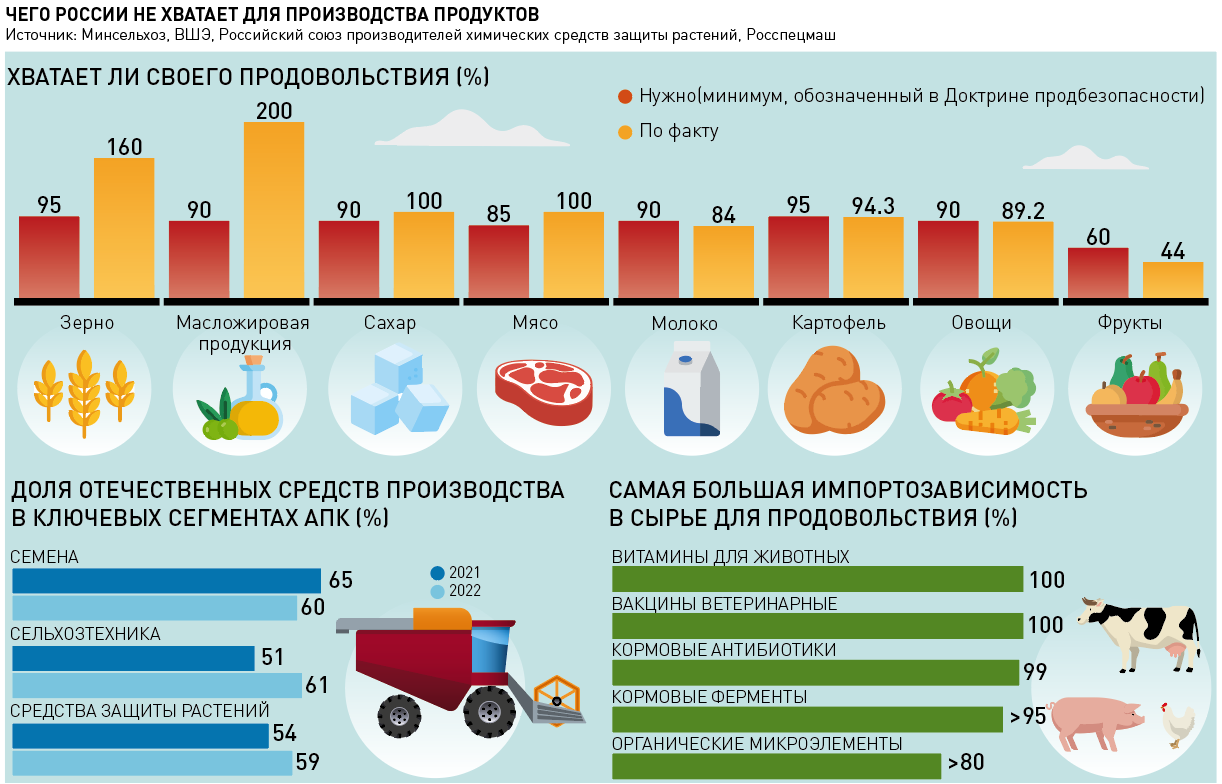 К этому добавились скрытые санкции на экспорт зерна и минудобрений, проблемы с расчетами, страховками, фрахтом. Экспорт российских минудобрений снизился на 15%.Но запас прочности, наработанный в отрасли за последние 15-20 лет, и экстренные меры правительства позволили пройти год без потерь. В прошлом году на АПК было выделено беспрецедентных 0,5 трлн рублей господдержки. По итогам года экспорт продовольствия оказался рекордным (40 млрд долларов), и Россия осталась мировым лидером по поставкам пшеницы и нетто-экспортером продовольствия.За несколько месяцев западной технике отчасти нашли замену в Китае и Индии. Одни комплектующие учимся делать сами, другие завозим через третьи страны. Зерно пытаемся продавать за рубли. А чтобы подтолкнуть свое семеноводство, решили квотировать импорт семян из недружественных стран и перетряхнули всю работу с наукой и бизнесом.Транспорт: Сохранили перевозки, несмотря на санкцииК февралю 2023 года транспортная отрасль подошла с восстановившимся до 841,5 млн тонн объемом морских грузоперевозок, выросшими до 158 млн тонн перевозками грузов по железной дороге на Восточном полигоне и немного недотянувшим до предполагаемых 100 млн пассажиров объемом перевозки на авиатранспорте. Прошлый год мог стать периодом постпандемийного восстановления, но на ситуацию повлияли санкции. Балтийские порты с февраля 2022 года потеряли около 3% грузов, но порты на Дальнем Востоке примерно столько же нарастили. При этом 9 из 11 глобальных компаний сразу ввели ограничения на перевозки через порты России.В отношении авиаотрасли был введен запрет на поставки самолетов, запчастей, предоставление страхования и обслуживания. Но самолеты зарубежного производства перевели в российский реестр и оставили у российских авиакомпаний. "Аэрофлот", S7 начали развивать собственные центры технического обслуживания самолетов. В феврале 2023 года ангар техобслуживания "Суперджетов" в аэропорту Жуковский открыла авиакомпания Red Wings. По выражению главы минтранса Виталия Савельева, "транспортная блокада" не помешала выполнить все поставленные задачи по развитию инфраструктуры и перевозке пассажиров, грузов. Хотя некоторые проблемы могут проявиться позже.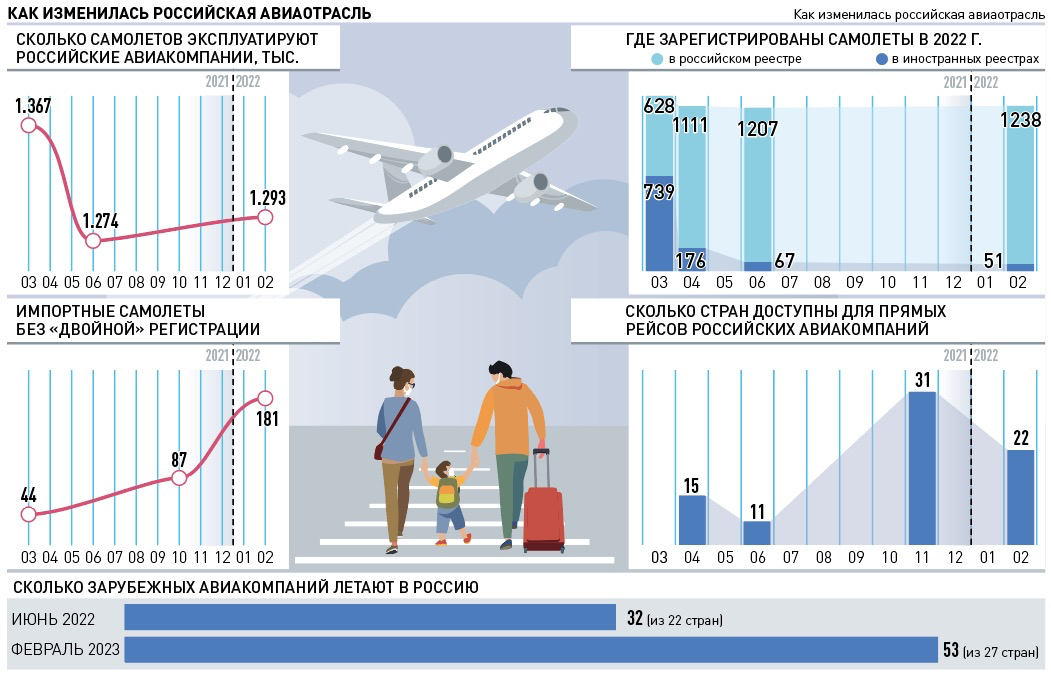 Технологии: Сфера IT стала "серой"Российский рынок высоких технологий и интернет-бизнеса за год прошел через серию наиболее болезненных трансформаций, связанных с тем, что практически все крупнейшие мировые производители официально ушли из страны. Однако рынок сумел адаптироваться к новым условиям благодаря перестройке логистических цепочек и легализации параллельного импорта. Так, по данным Silverado Policy Accelerator, после ухода ряда западных поставщиков бытовой и электронной техники Россия сумела сохранить присутствие продукции на внутреннем рынке благодаря наращиванию импорта со стороны компаний из Турции, Беларуси и Китая.Не удалась блокада российского рынка и на уровне "тяжелого" оборудования. По данным аналитиков, ряд компаний официально прекратили свою деятельность в России, но продолжают работать неофициально или через посредников.Даже продукция Cisco, демонстративно ушедшей из страны и отключившей часть оборудования, по-прежнему доступна. Отсутствие техподдержки, отключение оборудования и программного обеспечения так и не стали проблемой ИТ-отрасли, так как в 2022 году на российском рынке появилось множество компаний, оказывающих поддержку "всерую", "вчерную" или иным способом, говорит преподаватель Школы ИТ-менеджмента РАНХиГС Дмитрий Пшиченко. "Никогда еще в России так дешево не продавалось серверное и сетевое оборудование, как сегодня", - отмечает эксперт.Строительство: Доля импорта в проектах сократилась вдвоеВ начале прошлого года девелоперы столкнулись сразу с рядом острых проблем, говорит член Генсовета "Деловой России" Владимир Прохоров. Из-за санкций многие иностранные поставщики покинули российский рынок. Дефицитом стали иностранная техника, некоторые виды красок, сантехника, электрика и в целом товары, производимые европейскими компаниями. Возникли проблемы с логистикой. Но уже в сентябре-октябре кризис спал. На замену стройматериалам из Европы пришли аналоги из Индии, Турции, Китая, что стабилизировало цены на них. К началу 2023 года наладилась логистика.По данным Национального объединения строителей (НОСТРОЙ), раньше доля импортных комплектующих в строительных проектах составляла от 5 до 60%. Теперь она сократилась вдвое.Как отмечали ранее эксперты, импортные товары использовались в основном в проектах более дорогого, премиального жилья. Также были трудности с заменой сложного оборудования, к примеру, для театральных залов, медицинских учреждений.Год назад Национальное объединение строителей начало составлять Каталог импортозамещения - реестр российских аналогов импортных материалов. К началу нынешнего года в реестре было 2365 импортных позиций с подобранными аналогами от производителей из России и дружественных стран. Товарам 396 иностранных производителей (прежде всего из Германии, Италии, США, Франции) были найдены аналоги 470 производителей из восьми государств. 80% аналогов приходится на Россию, 18% - на Китай, 2% - на Беларусь и другие страны.Также был упрощен порядок замены материалов на аналоги, если это не приводит к увеличению стоимости строительства более чем на 30%, то повторная экспертиза проектной документации не проводится. В то же время остаются и некоторые проблемы. В цементной промышленности, в частности, отечественное оборудование и комплектующие по ряду позиций либо отсутствуют полностью, либо существенно уступают импортным аналогам, в частности по производительности, отмечают в "Союзцементе". Импортозамещению в цементной отрасли мешают зависимость от применяемых технологий и импортной техники, увеличенный срок поставки оборудования из других стран. Из Китая, например, оборудование приходится ждать не менее года. Есть также оборудование, которое заместить невозможно из-за его высокой технологичности и сложной инженерной составляющей, его производят только несколько компаний во всем мире. Но и потребность российской промышленности в них невысока: две-три единицы в год.Необходимо определить перечень оборудования, которое нельзя или нецелесообразно импортозамещать, проработать механизмы его поставок, чтобы избежать дефицита, отмечают в ассоциации. При этом собственно производство цемента в России может быть существенно увеличено, считают в организации: средний уровень загрузки мощностей в цементной отрасли составляет не более 60% и продолжает снижаться из-за снижения объемов потребления.Большая часть иностранных компаний-производителей стройматериалов продолжают работать на российском рынке, отмечает президент НОСТРОЙ Антон Глушков. 70% из них работают в прежнем режиме, 21% продолжает работать, сделав ребрендинг и оставив себе возможность в дальнейшем вернуться на рынок, рассказал он. Только 9% производителей - прежде всего инженерного оборудования - действительно покинули Россию. "Наибольший радикализм проявили американцы, европейцы в своем уходе оказались более сдержанными", - отмечают в НОСТРОЙ.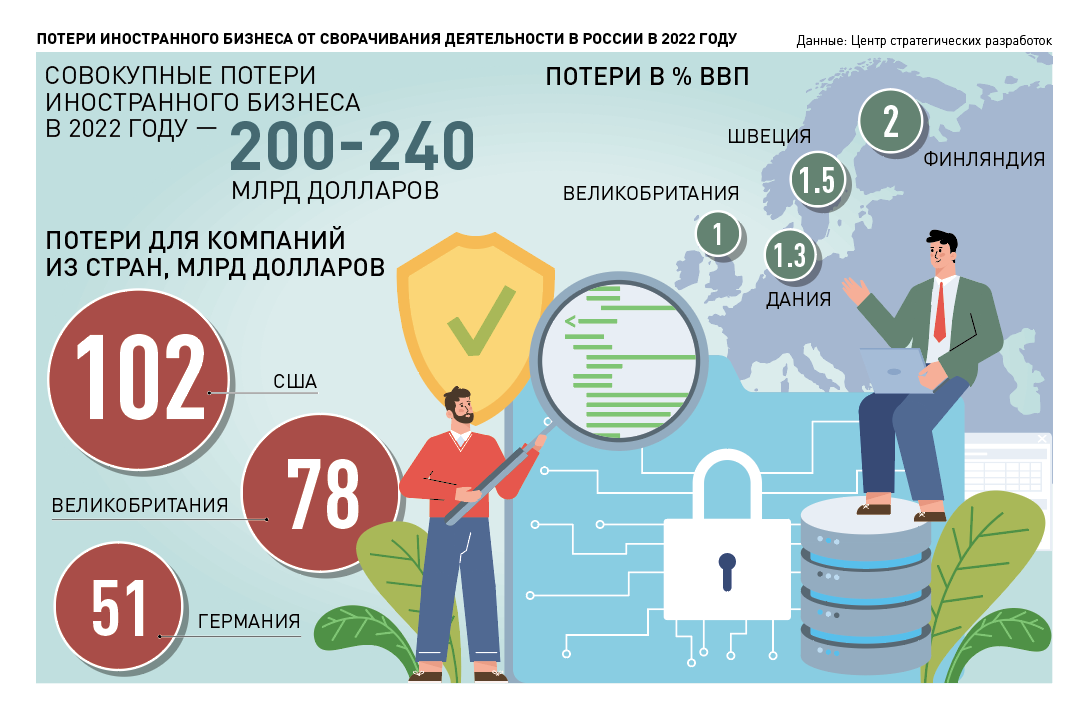 Практически вся строительная техника в России зарубежного производства, говорит президент ГК "Основа", председатель Комиссии по вопросам развития индустрии стройматериалов, технологий и промышленного строительства Общественного совета при Минстрое Александр Ручьев. Это грейдеры, бульдозеры, высокоскоростные краны и т.д. "В случае прекращения поставок европейской и американской техники в Россию рынок вынужден будет переориентироваться на азиатских производителей техники, и прежде всего это Китай. Я не вижу при этом никаких особых проблем для отрасли. Переориентация займет порядка полугода, и из-за того, что у нас достаточно большое количество техники, эта переориентация не окажет никакого влияния на отрасль в целом", - считает он.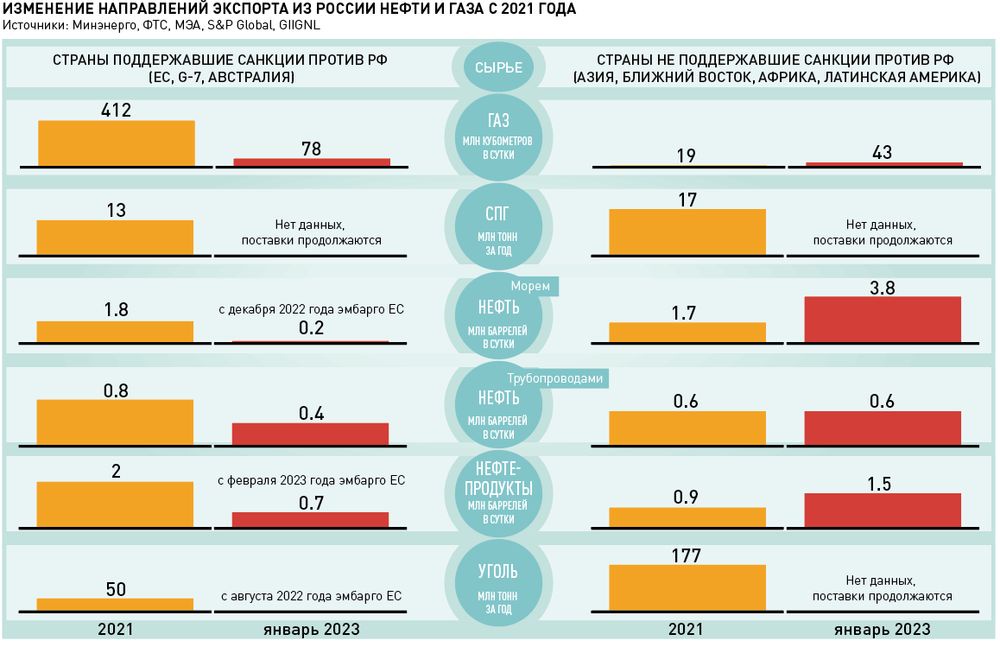 Общество В России будет создана новая система образования. Как теперь будем учиться в вузах, колледжах и школахУже предельно ясно: в России будет создана новая система образования. Но продолжат ли вузы выпускать бакалавров? Станет ли легче поступить в магистратуру? Какой будет подготовка аспирантов?Напомним, разговоры о том, что Болонская система, основа которой - двухуровневая подготовка кадров "бакалавр-магистр", уже не подходит для современной российской экономики, шли весь прошедший год. И "точки", прозвучавшие в недавнем послании президента Федеральному собранию, стали, по сути, отправными.В магистры - бесплатноИтак, в российских университетах будут гибкие программы сроком от четырех до шести лет. Если профессия требует дополнительной подготовки или узкой специализации, должна быть возможность продолжить образование в магистратуре или ординатуре. Причем в магистратуру можно будет поступать после любого базового образования вне зависимости от срока обучения. Напомним: пока в магистры можно идти только после четырех лет бакалавриата.Еще один важный момент: поступить в магистратуру можно будет на бюджет. Такая возможность сейчас тоже вроде есть, но мест очень мало.- Появляется такое понятие, как специализированное или углубленное высшее образование, магистратура, ординатура, - комментирует министр науки и высшего образования Валерий Фальков. - Оно и сегодня есть, но с определенными ограничениями: выпускники бакалавриата могут поступать бесплатно в магистратуру, а выпускники специалитета почему-то нет. В новой системе все, кто получает базовое высшее образование, смогут поступать в магистратуру или ординатуру бесплатно.О том, как работает пятилетний бакалавриат - одна из возможных форм получения высшего образования, "РГ" рассказал ректор Московского городского педагогического университета Игорь Реморенко:- В МГПУ уже несколько лет действует программа пятилетнего бакалавриата, там учится более 2000 студентов. Они осваивают два профиля: например, "начальная школа" и "иностранный язык". Очень важно, чтобы была возможность пойти в магистратуру после первого уровня образования. У нас много тех, кто приходит из непедагогических вузов на магистратуру по педагогике. Здесь двухлетняя магистратура очень полезна.Диплом на местеНынешние студенты смогут продолжить и закончить образование по действующим программам. То есть переход к новой системе должен быть плавным - это особо отметил президент. А министр Фальков заверил, что уже полученные дипломы не придется пересматривать и согласовывать. Они по-прежнему будут котироваться - и в России, и за рубежом.Это касается и полученных ученых степеней. Также в новой системе в отдельный уровень профессионального образования будет выделена аспирантура. В целом, по словам главы минобрнауки, изменения в работе преподавателей и студентов в связи с принятием новой системы высшего образования в России будут минимальны.Как известно, в 2012 году аспирантура стала третьим уровнем высшего образования, что отвечало принципам Болонского процесса. Но с тех пор стали падать показатели эффективности аспирантуры.Как рассказал директор Института образования НИУ ВШЭ Евгений Терентьев, та реформа сильно критиковалась и, по сути, не была поддержана ни финансовыми, ни человеческими ресурсами для качественного исполнения."В итоге образовательные и научные организации изменили то, что могли и с тем качеством, которое было им доступно. С прошлого года мы формально стали возвращать часть процедур, которые существовали до 2012 года, - написал Терентьев в одном из Telegram-каналов. - Сейчас, видимо, будет уже формально зафиксирован возврат к модели, когда аспирантура выносится за рамки системы высшего образования и имеет отдельный статус системы подготовки научных и педагогических кадров для высшей школы".История с географиейПоставлена задача: повысить качество школьных, вузовских учебных курсов по гуманитарным наукам. Прежде всего истории, обществознанию, литературе, географии, чтобы молодежь могла как можно больше узнать о России, ее великом прошлом, о нашей культуре и традициях.Как отметил министр просвещения Сергей Кравцов, такая работа уже ведется. Для школ утверждены федеральные основные общеобразовательные программы по шести предметам, в том числе по гуманитарным дисциплинам.Нынешние студенты смогут продолжить и закончить образование по действующим программам. Переход к новой системе будет плавнымВсе школы обязаны перейти на федеральные основные общеобразовательные программы с 1 сентября 2023 года. Для начальной школы утверждены программы по русскому языку, чтению и окружающему миру. В состав федеральных программ для основной и средней школы включены обязательные программы по русскому языку, литературе, истории, обществознанию, географии и ОБЖ. До конца учебного года будут разработаны федеральные программы по другим предметам. Например, по информатике и физике, в том числе с учетом отечественных и мировых научных достижений.Также президент говорил о том, что важно повышать общественную значимость учительского труда. Напомним: в этом году увеличено количество премий лучшим учителям страны - их стало 1250, а сумма премии составляет 200 тысяч рублей.Миллион за пять летПрезидент поручил в течение пяти лет подготовить порядка миллиона рабочих кадров и расширить федеральный проект "Профессионалитет", чтобы обеспечить суверенитет и конкурентоспособность страны.Кадры остро нужны для электронной промышленности, индустрии робототехники, машиностроения, металлургии, фармацевтики, сельского хозяйства и ОПК, строительства, транспорта, атомной и других ключевых отраслей.Глава государства обратил внимание, что за последние годы в обществе ощутимо вырос престиж среднего профессионального образования и увеличился спрос на выпускников техникумов и колледжей среди работодателей.Действительно, число студентов колледжей за год выросло на 6,7% и составило более 3,5 млн, а с запуском федерального проекта "Профессионалитет" произошла настоящая перезагрузка системы среднего профобразования. В 2022 году создан 71 образовательно-производственный центр в 42 регионах. А с 1 сентября 2022 года в колледжах - участниках проекта проходят обучение 150 тыс. молодых людей.- В 2023 году в проект добавились новые отрасли: радиоэлектроника, информационные технологии, топливно-энергетический комплекс, строительная отрасль, транспортная отрасль, электротехническая промышленность, лесная промышленность и горнодобывающая промышленность, - уточнил министр просвещения Сергей Кравцов. - Будет создано еще 70 образовательно-производственных кластеров, и количество участников проекта составит 350 тыс. студентов. Мы будем активно развивать это направление, тем более что интерес к проекту среди школьников только растет.Федеральный проект "Профессионалитет" включен в число стратегических инициатив социально-экономического развития страны до 2030 года. Его цель - создание в системе СПО принципиально новой модели подготовки квалифицированных кадров в соответствии с актуальными потребностями реального сектора экономики.КомментарииАндрей Фурсенко, помощник президента РФ:- Дипломы выпускников высших учебных заведений со степенью бакалавра будут приравнены к дипломам о полном высшем образовании. Это специалисты, которые получили высшее образование. Кроме того, у нас сохраняется многоуровневость. Это классификация ООН, и она никуда не делась. Есть люди, которые планируют работать за границей, занимать какие-то должности, где требуется диплом бакалавра, диплом магистра или то, что называется, PhD. И у нас есть определенные соответствия, есть международные договоры, которые устанавливают эти соответствия со многими странами. Перечнем уровней образования ООН руководствуются в том числе организации в странах ЕврАзЭС.Елена Шмелева, руководитель Фонда "Талант и успех":- С развитием экономики, науки и технологий границы между бакалавриатом и специалитетом постепенно стираются, а требования рынка труда растут. Сегодня нам нужны выпускники с качественными фундаментальными знаниями, навыками поиска решений и разработок на стыке дисциплин и опытом практической работы. А программы с консервативным, застоявшимся содержанием и жесткими сроками подготовки не позволяют учитывать специфику отдельных отраслей и новых направлений экономики. Поэтому предложенная система высшего образования поспособствует тому, чтобы выпускник вуза стал самодостаточным специалистом, готовым к работе по выбранному направлению. Напомню, в советское время тоже были и пяти-, и четырехлетние программы. Речь скорее идет о том, чтобы сделать систему российского высшего образования более гибкой, эффективной, отвечающей требованиям времени. Исходя из этого, срок подготовки даже в рамках одного направления может варьироваться от четырех до шести лет в зависимости от профиля программы и запросов рынка труда. Как это может выглядеть на практике? Например, в Научно-технологическом университете "Сириус" есть так называемое "ядро" - научные центры, во главе которых - ученые с мировым именем, а в разработке образовательных программ принимают участие крупнейшие компании. Это позволяет быстро и качественно готовить специалистов с особыми исследовательскими компетенциями, учитывая специфику запросов высокотехнологичных компаний и научных центров.Полезная информацияВ опыт управленцаЧто такое ассоциативная память?Ассоциативная память относится к способности запоминать отношения между понятиями, а не только сами отдельные понятия.У людей это относится к визуальной и вербальной информации, такой как запоминание того, как связаны два слова (например, мужчина – женщина), или видение объекта и его альтернативного названия (например, гитара).Считается, что ассоциативная память является опосредованной медиальной височной долей головного мозга.История ассоциативной памятиАссоциативная память изучается более века, и в ранних работах это явление описывается как «закон ассоциаций». " в 1885 году Джорджем Х. Льюисом. Уильям Джеймс был первым, кто назвал концепцию ассоциативной памяти, и его исследования 1890 года официально исследовали это явление.Исследования ассоциативной памяти продолжались в течение 1940-х и ' 50-х годов, с первым современным обзором Atkinson & Shiffrin в 1956 г. В обзоре признаются два типа ассоциативная память: специфичность кодирования и сила извлечения. Эти идеи были развиты Энделем Тульвингом и Дэниелом Шактером в 1990 году, которые ввели различие между эксплицитной и имплицитной памятью.Современное понимание ассоциативной памяти определяется теориями когнитивной нейронауки, в том числе теориями Дэвида С. Рубина и Роберта А. Бьорка, которые объединили свои исследования в двухследовую теорию эксплицитной памяти в 1975.Гипотеза недавности Тульвинга часто цитируется в поддержку имплицитной ассоциативной памяти, которая утверждает, что, когда дается список для изучения с небольшой задержкой между каждым словом, человек с большей вероятностью вспомнит слова в конце. списка, чем в начале.Типы ассоциативной памятиСуществует два основных типа ассоциативной памяти: имплицитная и явная. Имплицитная ассоциативная память — это бессознательный процесс, основанный на прайминге, тогда как эксплицитная ассоциативная память включает сознательное воспоминание.Имплицитная ассоциативная памятьК физиологическим процессам, на которые влияет имплицитная память, относятся следующие: производительность, уровень возбуждения, время реакции, привыкание и таламическая (в мозгу) скорость обработки.Одним из наиболее широко используемых тестов имплицитной ассоциативной памяти является прайминг, разработанный Kutas & Hillyard в 1980 году. Прайминг используется для проверки того, влияет ли слово или изображение на реакцию субъекта на другой стимул. , что указывает на то, что они уже встречались с этим словом или изображением раньше.Пример прайминга — это когда человеку показывают изображение автомобиля, а затем просят определить второе изображение, которое каким-то образом связано (например, другой автомобиль). Если они смогут определить правильное совпадение быстрее, чем если бы они никогда не видели первую картинку, то это считается свидетельством того, что первая картинка побудила человека распознать вторую.Эксплицитная ассоциативная памятьЭксплицитная ассоциативная память опирается на сознательное воспоминание информации или событий. Существует два типа эксплицитной ассоциативной памяти: эпизодическая и семантическая. Эпизодические воспоминания — это воспоминания о конкретных личных переживаниях, таких как годовщина свадьбы, в то время как семантические воспоминания относятся к фактам о мире, например знание того, что Париж находится во Франции.Как улучшить ассоциативную памятьЧтобы улучшить ассоциативную память, вы можете практиковать поиск ассоциаций, что помогает укрепить синаптические связи в мозге и повысить их способность активироваться быстрее.Ниже приведены некоторые способы попрактиковаться в поиске ассоциаций.1. Создайте сеть ассоциаций. Это означает, что вам следует общаться с людьми, которые способны вспомнить многие вещи (или которые говорят, что они хорошо запоминают вещи). Наблюдая за ними и моделируя их действия, вы можете улучшить свою способность вспоминать предметы за счет чрезмерного обучения.2. Связать одного человека или предмет с другим каким-либо образом, например, используя рифму, предложение или фразу. Ассоциация может быть общей (например, "трава зеленая) или конкретной (например, "в доме доктор").3. Создайте историю со множеством ассоциаций, чтобы сделать ее более запоминающейся и помочь вам вспомнить детали. Если вам трудно вспомнить информацию, тренируйтесь вспоминать ее снова и снова, и обратите внимание, где у вас возникли проблемы.4. Потренируйтесь запоминать элементы в последовательном списке, создавая ассоциации с элементами в начале списка (вместо удержания этих элементов в кратковременной памяти). Цель состоит в том, чтобы облегчить запоминание первого элемента, что поможет вам вспомнить остальные элементы.5. Используйте метод локусов, чтобы запомнить списки или другие материалы, связав их со знакомыми вам местами (например, с комнатами в вашем доме). Это связано с методами пространственного кодирования, используемыми пилотами для запоминания траекторий и процедур полета, и лучше всего работает, если вы создаете визуальное изображение каждого местоположения.6. Используйте образы, чтобы запомнить список, событие или другие материалы, создавая мысленные образы и/или используя реквизит (например, если вы думайте о них, когда находитесь в магазине).7. Создавайте ассоциации, которые показывают, чем вещи похожи или отличаются друг от друга. Например, если вы хотите запомнить этапы процесса, свяжите их так, чтобы они имели для вас смысл (например, "вынуть" похоже на "из").8. Используйте средства запуска памяти (например, подсказки), которые представляют собой предметы или действия, побуждающие вспомнить информацию, которую легко забыть. Вы можете использовать устройство, запускающее память, привязав его к чему-либо, что вы хотите запомнить, например, к установке будильника или записи информации.9. Ассоциируйте людей со словами (или ситуациями) каким-либо образом, а затем попытайтесь вспомнить имя человека, вспомнив слово (например, слово «зеленый» может вызвать появление имени). вашего друга, "Дженни").10. Используйте метод, который вам больше всего подходит. Все люди разные, и некоторым людям легче создавать музыку или фразы, которые помогают им запоминать вещи.Как фрагментация фрагментов информации может улучшить памятьВлияние ассоциативной памятиЦенность развития возможностей ассоциативной памяти имеет далеко идущие последствия для вашей повседневной жизни.Создание ассоциаций помогает легче запоминать информацию, такую как имена людей и места, номера телефонов, дни рождения и годовщины. Это может помочь вам вспомнить другую связанную информацию о них (например, чей-то день рождения может напомнить вам, что у него или нее запланирована вечеринка на этот вечер).Это также помогает вам эффективно запоминать вещи, вспоминая информацию, полезную для конкретных задач. Например, вы можете сформировать ассоциации между делами, которые вам нужно сделать, и людьми, которые могут помочь вам в их выполнении.Техники формирования ассоциаций также полезны для запоминания информации о тестах или в других ситуациях тестирования (например, во время экзамена по вождению).Подводные камни ассоциативной памятиАссоциативная память не всегда совершенная наука. Ниже приведены некоторые способы, которыми ассоциативная память может соединиться непреднамеренно, когда в ваш разум возвращаются плохие воспоминания или создаются случайные ассоциации.Вы ассоциируете свою воспитательницу детского сада с обезьяной, потому что она была у нее на столе.Запах напоминает о событии, как яблочный пирог, который готовила ваша мама, когда вы были больны.Ваш любимый фильм или сериал напоминает вам кого-то в нем, а затем сразу же заставляет думать о них по-новому (в другом контексте).Школьный хулиган вызывает у вас воспоминание о неловком событии, которое произошло с вами, когда вы были рядом с этим человеком.Песня напоминает вам о вашем первом поцелуе или другом памятном событии в вашей жизни, и тем самым заставляет его вам труднее выкинуть из головы «эту» песню.Эффект новизны в психологииA Word From VerywellАссоциативная память важна в повседневной жизни. Эффективное использование этой способности может стать огромным благом для успеха. Если у вас проблемы с ассоциативной памятью, есть много методов, которые вы можете использовать для ее улучшения. Некоторые из них включают использование мнемонических приемов, визуализацию и стратегии формирования ассоциаций (например, связывание вещей друг с другом).Таким образом, вы сможете легче вызывать воспоминания. Помните, прежде всего, что ассоциативную память можно улучшить с практикой.5 источников Мы используем только высококачественные источники, в том числе рецензируемые исследования, для подтверждения фактов в наших статьях. Прочтите наш редакционный процесс, чтобы узнать больше о том, как мы проверяем факты и делаем наш контент точным, надежным и заслуживающим доверия.Познавательный блокГоризонты познанияГазлайтинг как психологическая манипуляция«Дурачина ты, простофиля!» – именно так характеризовала своего мужа старуха из известной сказки, заставляя его в очередной раз идти на поклон к золотой рыбке, просить для себя то новое корыто, то столбовое дворянство, то вообще царствие морское.Почему старик безропотно снова и снова отправлялся к синему морю умолять рыбку об очередных подарках, прекрасно зная, что, вернувшись домой, снова будет обруган и оскорблен? Да просто несчастный рыбак – жертва газлайтинга.Это не результат интоксикации. И прямой связи с углеводородами не ищите, ее нет. Скорее можно найти ее на полотне киноэкрана. В 40-х годах прошлого века в прокат вышли с разницей в несколько лет две экранизации пьесы Патрика Гамильтона «Газовый свет» (Gaslight). По сюжету муж старательно пытается создать у своей молодой супруги ощущение ее психической неполноценности и неадекватности. Он делает мелкие перестановки в доме, прячет вещи, меняет интенсивность освещения и при этом убеждает жену, что ничего не происходит, это у нее, мол, очевидные проблемы с памятью, рассудком и вменяемостью. История оказалась настолько показательной, что психологи стали активно использовать термин «газлайтинг» для обозначения целого пласта психологических манипуляций.Во многих сказках это просматривается очень наглядно. Старуха убеждает мужа-рыбака в том, что он редкостная дурачина и ничего толком сделать не может. Золушку мачеха постоянно называет замарашкой и лентяйкой, сколько бы та ни трудилась. В «12 месяцах» девочку убеждают, что она все делает не так и не в ту сторону а отправив зимой в лес за подснежниками, честно говорят: «Если и пропадешь, так плакать о тебе никто не станет».Полна примеров и несказочная жизнь. Действия газлайтера часто замаскированы под опеку, заботу о другом человеке. Но истинная цель, пусть даже порой и неосознанная, всегда деструктивна: подавить волю другого человека и развить чувство вины, снизить его или ее самооценку, чтобы сделать зависимым от себя и успешно им/ею управлять в своих интересах.Такое воздействие крайне опасно для жертвы: человек меняет отношение к самому себе в худшую сторону, теряет уверенность, собственные ценности, попадает в сильную зависимость от мучителя. Газлайтинг – завуалированное эмоциональное насилие, и очень важно уметь выделять опасные для вас признаки и четко понимать, что отношения с газлайтером ничем хорошим не заканчиваются!Традиционно выделяют десяток ключевых методов газлайтинга – в большинстве из них четко присутствует ложь. Откровенная ложь, которая произносится уверенно и невозмутимо. Видя такую убежденность, жертва начинает сомневаться в себе.1. Отрицание очевидного. Даже если вы собственными ушами видели и слышали что-то, газлайтер это отрицает. Помните анекдот, когда мужчина застает супругу за изменой, а та ему с возмущением: «И кому ты поверишь, своим бесстыжим глазам или твоей любимой жене?»2. Использование болевых точек. Газлайтеры используют то, что дорого и ценно для вас, часто это дети. «Ты не любишь наших детей, поэтому…» – здесь можно вставить любое неожиданное и нелогичное в общем-то утверждение, которое сбивает с толку.3. Берут измором. Газлайтеры настойчивы. Даже если в первый раз вы не поверили в ложь, сказанную с уверенным выражением лица, они будут повторять ее многократно, пока у вас не отложится в подсознании, что так оно и есть.4. Мелкий комплимент с большим оскорблением. «Ты так хорошо умеешь одеваться, что твой лишний вес не особенно бросается в глаза». Газлайтер приятными вроде бы словами упаковывает ранящий смысл.5. Несоответствие слов и дел. Слова газлайтеров зачастую не несут никакого реального смысла и, более того, противоречат очевидному. Например, говорит «я не пью» и тут же со смаком опрокидывает рюмочку. Они создают фантазийный мир, выгодный для себя, в который должна верить их жертва.6. Атака на стабильность. Газлайтеры стремятся подавить у человека уверенность в себе, начать сомневаться в себе, чувствовать себя неустойчиво. «Тебе не страшно с такой прической ходить на работу?» Или: «С твоей зарплатой чудо, что у тебя есть такая жена, как я!» «Ты что, правда, не в состоянии запомнить эту дорогу с первого раза? Ты меня пугаешь, давай сходим к специалисту!». Сарказм, кстати, одно из самых едких и излюбленных орудий газлайтеров – вроде бы оскорбления открытого нет, но для уничижения работает отлично.7. Грехи газлайтера – ваши грехи. Алкоголик обвинит вас в пьянстве, клептоман – в воровстве, изменник – в неверности. Они легко переносят свои недостатки на других. Вы начинаете недоуменно оправдываться, что-то доказывать и уже становитесь виноватым.8. Вычеркивание из социума. Газлайтер старается привлекать сторонников, даже выдуманных, чтобы замкнуть жертву в самой себе. «Все наши друзья над тобой смеются». «Я не могу все время пытаться перед нашими близкими оправдывать твое странное поведение».9. Обвинение в психической нестабильности. Одно из самых мощных орудий, особенно, кстати, действует на детей. «Тебе реально место в психушке!», «Ты понимаешь, что ведешь себя ненормально?»10. Все лгут! Газлайтера, по его утверждению, все пытаются оболгать. «Они завидуют тому, что у тебя есть я, вот и пытаются нас поссорить».Присмотритесь, может быть, вы узнаете и свои отношения в одной из таких ситуаций? Не дай, как говорится, бог. Анекдоты, цитаты, афоризмыУкраинское село. Парень приходит домой, приносит гарбуз (по традиции это значит, что невеста отказала). Мать приводит парня к родителям невесты:- Сымай штаны!- Ну, мамка, не-е.- Сымай!Парень спускает штаны. Родители невесты:-Ого-о!Мать парня:- От и я кажу ОГО-О, а Галя ваша балована***Cпорят два еврея:
— Белый — это не цвет!
— Да что ты говоришь! Белый — это цвет!
— Белый — это таки не цвет!
— Хорошо, пойдем спросим у ребе.
Ребе их выслушал и говорит:
— Вопрос сложный, мне надо посмотреть, что Тора говорит по этому поводу. Приходите завтра.
На следующий день приходят они к ребе:
— Я посмотрел: согласно Торе, белый — это таки цвет.
Вышли они от ребе. Первый еврей тогда и говорит:
— Хорошо, пусть белый — это цвет. Но чёрный — точно не цвет!
— Это чёрный-то не цвет?!
— Да, чёрный — не цвет!
— Пойдем назад к ребе!
Приходят в синагогу:
— Ребе, рассудите, чёрный — это цвет или не цвет?
На следующий день ребе отвечает:
— Да, согласно Торе, чёрный — это цвет.
Выходят евреи от ребе. Второй и говорит первому:
— Вот видишь, белый — это цвет и чёрный — это цвет. Значит, я таки продал тебе цветной телевизор!***— А вдоль дороги — мёртвые с косами стоят!.. — А вы точно ландшафтный дизайнер? ***В семье спор, кто пойдет за сыном в детсад.Муж:- Я ТЕ ШУБУ ПОДАРИЛ?Жена:- ПОДАРИЛ!Муж:- ЗИМНИЕ САПОГИ ПОДАРИЛ?Жена:- ПОДАРИЛ!Муж:- Нуу вот и иди за сыном!Жена:- А, почему не ты?Муж:- В чем? В носках и с пенкой для бритья??Афоризмы"Спокойствие и терпение - это величайшее проявление внутренний силы. А имеющий такую силу сможет достигнуть всего, чего захочет" (Б. Франклин)."Я ждал годы, что моя жизнь изменится, но сейчас я знаю, что это она ждала, когда изменюсь я" (Ф. Воло)."Грамм собственного опыта стоит дороже тонны чужих наставлений!" (М. Ганди)."Достаточно мгновения, чтобы стать героем, но необходима целая жизнь, чтобы стать достойным человеком" (П. Брюла)."Сегодня вы магнит... для несметного богатства, божественного разума и безграничной любви. Вообще-то так было всегда" (М. Дули)."Когда мне тяжело, я всегда напоминаю себе о том, что если я сдамся — лучше не станет" (М. Тайсон)."Чтобы вы ни делали, делайте это хорошо" (У. Дисней)."Единственное правило в жизни, по которому нужно жить — оставаться человеком в любых ситуациях" (Аристотель)."Быстрее всего учишься в трех случаях — до 7 лет, на тренингах, и когда жизнь загнала тебя в угол" (С. Кови)."Все, что происходит с нами, оставляет тот или иной след в нашей жизни. Все участвует в создании нас такими, какие мы есть" (И.-В. Гете)."Живи так — чтобы люди, столкнувшись с тобой, улыбнулись, а, общаясь с тобой, стали чуточку счастливее" (Марк Твен).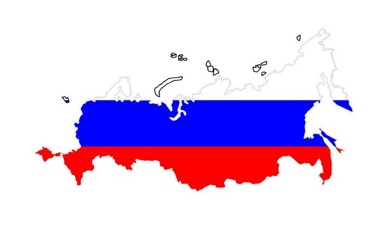 ПОЛИТИЧЕСКАЯПАНОРАМАБюллетень подготовлен по материалам: общественно-политических журналов («Политический класс», «РБК», «Политический журнал», «Кто есть кто», «Россия-XXI», «Эксперт», «Трибуна», «Секрет фирмы», «Российская Федерация», «Бизнес», «Искусство управления», «Россия в глобальной политике», «Большая политика», «Карьера», «Континент», «Bisnessweek» и другие – всего более 30); электронных версий свыше 40 общероссийских газет и стран ближнего зарубежья; около 90 сайтов Интернет; а также на основе собственных источников информации.